РОССИЙСКАЯ  ФЕДЕРАЦИЯ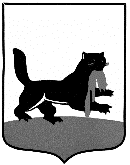 г. ИркутскГ О Р О Д С К А Я   Д У М А  Р Е Ш Е Н И ЕОб отчете мэра города Иркутска о результатах его деятельности и деятельности администрации города Иркутска в 2017 годуПринято на   46  заседании  Думы города Иркутска  6 созыва                 «  26  »     _апреля_      2018 г.Заслушав отчет мэра города Иркутска о результатах его деятельности и деятельности администрации города Иркутска в 2017 году, руководствуясь статьями 16, 16.1, 17, 35 Федерального закона «Об общих принципах организации местного самоуправления в Российской Федерации», статьями 31, 32 Устава города Иркутска, Дума города Иркутска Р Е Ш И Л А:1. Принять к сведению отчет мэра города Иркутска о результатах его деятельности и деятельности администрации города Иркутска в 2017 году (Приложение № 1).2. Администрации города Иркутска опубликовать настоящее Решение с приложением в средствах массовой информации.Председатель Думы города Иркутска                                                 Е.Ю. Стекачёв«  26   »        апреля       2018 г.№ 006 - 20 - 460687/8Приложение № 1к решению Думы города Иркутскаот «26»  апреля 2018 года №006-20-460687/8Отчет мэра города Иркутска о результатах его деятельности и деятельности администрации города Иркутска в 2017 годуСодержание1.	Основные направления деятельности администрации города Иркутска	22.	Развитый человеческий капитал	22.1.	Здравоохранение и социальная поддержка населения	42.2.	Образование	62.3.	Культура	92.4.	Физическая культура, спорт и молодежная политика	102.5.	Гражданское общество и этноконфессиональные отношения	132.6.	Трудовая деятельность	152.7.	Работа с обращениями граждан и организаций	173.	Развитие экономики города	183.1.	Промышленный потенциал	183.2.	Содействие развитию малого и среднего предпринимательства	203.3.	Розничная торговля и общественное питание	223.4.	Инвестиционная деятельность	253.5.	Развитие инновационной деятельности и инфраструктуры поддержки	253.6.	Туризм	273.7.	Международная деятельность	284.	Гармоничная городская среда	294.1.	Архитектура и градостроительство	294.2.	Строительство и коммунальный комплекс	314.3.	Управление жилищным фондом, решение жилищных проблем	334.4.	Дороги	344.5.	Пассажирский транспорт	364.6.	Благоустройство города	374.7.	Безопасность жителей города	395.	Совершенствование муниципального управления	405.1.	Бюджет города	415.2.	Развитие муниципальных услуг	435.3.	Закупки товаров, работ и услуг для обеспечения муниципальных нужд		445.4.	Управление и распоряжение муниципальным имуществом	456.	Заключение	487.	Список сокращений	48Основные направления деятельности администрации города ИркутскаСтабилизация экономики страны в целом и выход в стадию устойчивого развития обеспечили поступательное развитие экономики города Иркутска. Прежде всего это отразилось на уровне доходов населения и развитии социальной сферы.В рамках реализуемых полномочий в отчетном периоде удалось выполнить принятые социальные обязательства, включая создание новых объектов социальной сферы, повышение заработной платы работников бюджетной сферы в части реализации Указов Президента Российской Федерации.Конструктивный диалог со всеми уровнями государственной власти и бизнесом позволил достичь ощутимых результатов в создании достойных условий для жизнедеятельности горожан.Приоритетными направлениями для города Иркутска традиционно стали: развитие человеческого капитала, экономики, городской среды, повышение эффективности управления.Реализация мероприятий осуществлялась программно-целевым методом в рамках 21 муниципальной программы с привлечением средств федерального и областного бюджетов, а также непрограммными мероприятиями.Развитый человеческий капиталАктивная демографическая политика, реализуемая федеральными органами государственной власти, позволила на протяжении последних десяти лет наращивать численность населения города Иркутска. По данным Иркутскстата в 2017 году численность постоянного населения города Иркутска возросла на 133 человека и на 1 января 2018 года составила 623 869 человек. Увеличение численности населения обеспечено естественным приростом.Среди городов Сибирского федерального округа город Иркутск остается лидером по рождаемости. В 2017 году зарегистрировано 9 113 родившихся, коэффициент рождаемости составил 14,6 человек на 1000 человек населения, превысив среднеобластной и среднероссийский показатели (13,4 и 11,5 соответственно). Вследствие вхождения в активный репродуктивный возраст малочисленных контингентов, родившихся в 1990-е годы, а также сохранения тенденции откладывания рождения первого ребенка на более поздний срок, зафиксировано сокращение рождаемости (как и в целом по стране), которое продолжится и в последующие периоды. Реализация мер, направленных на профилактику болезней, сохранение здоровья работников на производстве, повлияла на снижение уровня смертности, составившего в 2017 году 10,8 человек на 1000 человек населения. По сравнению с 2016 годом число умерших сократилось на 212 человек (3,0%) и составило 6 763 человека. В течение последних двух лет в городе Иркутске зарегистрировано значительное снижение уровня смертности – на 1,0 промилле (в 2015 году – 11,8). По итогам 2017 года общий коэффициент смертности по городу Иркутску ниже показателей по Иркутской области и России (12,9 и 12,4 соответственно). Достигнутые показатели рождаемости и смертности обусловили сохранение естественного прироста населения, число родившихся превысило число умерших на 2 350 человек, но по сравнению с 2016 годом он снизился на 647 человек, или 21,6%. Коэффициент естественного прироста сократился с 4,8 до 3,8 промилле.С 2005 года в городе отсутствуют случаи материнской смертности. Число умерших детей в возрасте до 1 года на 1000 родившихся по сравнению с показателем за 2016 год увеличилось незначительно – на 0,1 промилле, до 3,9 промилле. Показатель, сложившийся по Иркутской области, – 7,1 промилле.В 2017 году в город на постоянное жительство прибыло 16 609 человек – на 6,8% больше, выбыло 18 826 человек – на 3,2% больше, чем в предыдущем году. Как и в 2016 году зарегистрирован миграционный отток – 2 217 человек, но его величина сократилась на 17,4%. Основной причиной миграционный убыли населения города Иркутска является выбытие иркутян на постоянное место жительство в Иркутский район. По предварительным данным среднесписочная численность работников, занятых на крупных, средних и малых предприятиях в 2017 году к уровню предыдущего года возросла на 3,9% и составила 224,5 тыс. человек. Значительное увеличение численности работающих отмечено на малых предприятиях – на 20,1%. По крупным и средним организациям численность работающих увеличилась на 0,9% до 183,2 тыс. человек. Увеличение численности работников отмечалось в крупных и средних организациях торговли, в организациях, занимающихся деятельностью по операциям с недвижимым имуществом, в области информации и связи. Снижение зарегистрировано в строительстве, деятельности профессиональной, научной и технической, финансовой и страховой деятельности. Число граждан, обратившихся в ОГКУ «Центр занятости населения города Иркутска» за содействием в поиске работы в течение 2017 года, составило 12,2 тыс. человек, что на 10,6% меньше, чем в 2016 году. Численность безработных граждан, состоящих на учете на 1 января 2018 года, составила 1 253 человека. Уровень безработицы в течение 2017 года снизился с 0,56% до 0,39%. Номинальная начисленная заработная плата работников крупных, средних и малых предприятий города Иркутска в 2017 году по предварительным данным составила 43,0 тыс. рублей с темпом роста к предыдущему году – 105,3%. По крупным и средним организациям оплата труда возросла на 6,3% и достигла 47,2 тыс. рублей.Здравоохранение и социальная поддержка населенияВ течение 2017 года проводились мероприятия по обеспечению доступности дополнительных мер социальной поддержки и повышению благосостояния отдельных категорий граждан, проживающих на территории города Иркутска. В целях привлечения и закрепления медицинских работников для работы в медицинских организациях города Иркутска предоставлена дополнительная мера социальной поддержки в виде единовременной денежной выплаты 70 врачам и 14 фельдшерам в размере 100 тыс. рублей, а также 48 медицинским сестрам – по 50 тысяч рублей.С целью сохранения и укрепления здоровья детей, улучшения демографической ситуации в городе Иркутске, продолжил работу созданный в 2016 году МАУ «Консультативный центр «Дом семьи» по реализации программ для детей и их родителей в форме круглых столов, игр, групповых занятий, мастер-классов и др. Бесплатную многоплановую квалифицированную консультативную помощь получили более 7 тыс. жителей. Также организовано кратковременное (до 3-х часов в день) пребывание детей с родителями. В 2017 году завершена процедура реорганизации муниципальных аптек, в результате которой создано МУФП «Иркутская Аптека». Предприятие участвует в реализации 11 программ льготного лекарственного обеспечения жителей города Иркутска за счет всех уровней бюджетной системы Российской Федерации. В течение отчетного периода МУФП «Иркутская Аптека» отпустило лекарств порядка 100 тыс. льготополучателям на общую сумму 793,3 млн. рублей.Кроме того, МУФП «Иркутская Аптека» занимается собственным изготовлением лекарственных форм (глазные капли, мази, микстуры, гомеопатические препараты). Так, за 2017 год изготовлено более 1 млн. лекарственных форм на сумму 91,9 млн. рублей для нужд медицинских организаций и населения. В течение отчетного периода отдельным категориям жителей города Иркутска оказаны дополнительные меры социальной поддержки на сумму 208,6 млн. рублей:– почти 21,6 тысяч школьников, студентов и пенсионеров получили право бесплатного и льготного (50% от стоимости) проезда в городском транспорте и автомобильном транспорте садоводческих маршрутов города Иркутска;– 29,5 тыс. пенсионерам предоставлены ежемесячные денежные выплаты на оплату проезда; – 8,3 тыс. жителей города обеспечены лекарственными препаратами по бесплатным рецептам;– 1,8 тыс. детей в возрасте от 6 месяцев до 2-х лет получили бесплатно молочные продукты детского питания;– 1,3 тыс. жителям города, оказавшимся в трудной жизненной ситуации, предоставлена материальная помощь;– 342 долгожителя города Иркутска, достигшие возраста 90, 95, 100 лет и более, получили материальную помощь к юбилейной дате;– предоставлены услуги бань в виде скидки от действующих тарифов для граждан, проживающих в домах, не имеющих горячего водоснабжения (3,1 тыс. человек); – выполнен текущий ремонт в 6 квартирах ветеранов Великой Отечественной войны;– оформлена благотворительная подписка 2,0 тыс. инвалидам, пенсионерам и ветеранам. В городе Иркутске по данным Пенсионного фонда Российской Федерации проживают 54,2 тыс. инвалидов, из них 2,9 тыс. детей инвалидов. Для формирования комфортных условий жизнедеятельности осуществляются мероприятия по обеспечению доступности социальной, транспортной и инженерной инфраструктуры. В 2017 году на обустройство 54 парковочных мест, расположенных на автомобильных дорогах общего пользования местного значения города Иркутска, приобретение низкопольного автобуса, оборудование 130 объектов транспортной инфраструктуры, проведение ремонта помещений в 17 образовательных учреждениях направлено 22,8 млн. рублей.Оказана поддержка деятельности 21 организации ветеранов, инвалидов, пенсионеров на сумму порядка 8,4 млн. рублей для проведения мероприятий по развитию социально-бытовой адаптации, интеграции и развитию творческих способностей детей-инвалидов, вовлечению ветеранов, пенсионеров, инвалидов и семей, имеющих детей, в общественную жизнь города в рамках проведения тематических культурно-массовых, праздничных и памятных мероприятий. На территории города Иркутска с 2016 года действует фонд муниципального образования города Иркутска «Доступная среда для инвалидов» (далее – Фонд). C 17 по 22 сентября 2017 года по инициативе Фонда впервые организована благотворительная акция «Осенняя неделя добра». 18 общественных некоммерческих организаций инвалидов и ветеранов областного центра представили творческие работы, поделки из бисера, шерсти, картины и многое другое, а также подготовили концертные номера. В мероприятии приняли участие более 1000 жителей областного центра. Для детей с ограниченными возможностями здоровья проведен «День творчества без границ» в детской художественной школе № 1. Кроме этого, организованы соревнования среди инвалидов по шашкам и дартсу, показательные выступления по боевым видам спорта. Фондом совместно с департаментом здравоохранения и социальной помощи населению комитета по социальной политике и культуре администрации города Иркутска объявлен конкурс рисунков среди детей с ограниченными возможностями здоровья «Дети так не делятся». Конкурс проводился в период июнь-август 2017 года. Конкурсные работы представлены на III городском форуме некоммерческих общественных организаций инвалидов города Иркутска «Один мир на всех», проходившем в октябре 2017 года в культурно-досуговом центре «Россия». Победителям и участникам конкурса в торжественной обстановке вручены Благодарственные письма и подарки.Совместно с некоммерческой общественной организацией «Радуга» проведена благотворительная новогодняя акция «Подари сказку». Организовано поздравление с Новым годом детей, которые по состоянию здоровья не смогли выйти из дома и посетить новогодние праздники. Кроме того, вручены новогодние подарки и устроено театрализованное представление с участием Деда Мороза и Снегурочки в пяти общественных некоммерческих организациях, работающих с детьми-инвалидами. Основные задачи на 2018 год:Кадровое обеспечение системы здравоохранения и преодоление дефицита медицинских кадров за счет привлечения медицинских и фармацевтических работников для работы в медицинских организациях, закрепление специалистов в учреждениях здравоохранения, профессиональная ориентация среди молодежи.Укрепление института семьи, возрождение семейного воспитания путем открытия филиалов Дома семьи во всех административных округах города.Сохранение и совершенствование существующей системы дополнительных мер социальной поддержки и социальных гарантий отдельных категорий жителей города Иркутска.Создание для инвалидов и других маломобильных групп населения города Иркутска доступной и комфортной среды жизнедеятельности.Преодоление социальной изоляции и включенность граждан с различными ограничениями в жизнь общества.ОбразованиеМуниципальная сеть включает 221 учреждение различных типов образовательных организаций города Иркутска, в которых осуществляют трудовую деятельность порядка 12,6 тыс. административных и педагогических работников.Доступность дошкольного образования для детей в возрасте от трех до семи лет, состоящих на регистрационном учете, по городу Иркутску составляет 100 процентов. Муниципальные дошкольные образовательные организации города в отчетный период посетили 39,8 тыс. детей, что на 0,9 тыс. детей больше относительно прошлого года и составляет 74,1% от общего количества детей в возрасте от 1 года до 7 лет, проживающих на территории города Иркутска.В отчетном периоде у частного лица выкуплен детский сад на 220 мест в Ново-Ленино, начато строительство детских садов по улицам Набережная, 4 и Байкальская в районе дома № 48. Дошкольными образовательными организациями проводится работа по переходу на федеральные государственные образовательные стандарты. Во всех дошкольных образовательных организациях города разработаны и реализуются соответствующие планы, включающие приведение в соответствие с действующим законодательством нормативно-правовой базы организации, модернизацию и внедрение нового методического обеспечения, педагогическое сотрудничество с родителями, организациями образования, здравоохранения, культуры.В целях развития дошкольного образования в муниципальных дошкольных образовательных организациях осуществлены мероприятия по повышению качества дошкольного образования через проведение научно-практических конференций педагогических работников дошкольных образовательных организаций, публикацию сборников, обобщающих передовой педагогический опыт.В детских садах проводятся музыкально-ритмические занятия, работают группы иностранного языка и адаптации детей к школьным условиям, различные кружки и секции, обеспечивая занятость детей.В 2017 году численность детей, обучающихся в муниципальных общеобразовательных организациях города, составила около 77,0 тыс. учащихся. На фоне роста рождаемости количество детей в возрасте 7-17 лет ежегодно увеличивается на 2-3 тысячи. Для решения масштабных задач в 2017 году в городе Иркутске открыли свои двери: средняя общеобразовательная школа № 69 на 1 275 учащихся в м/р Ново-Ленино, начальная школа № 66 по ул. Ленская на 250 мест, основной корпус МБОУ СОШ № 64 с углубленным изучением отдельных предметов по ул. Гидростроителей на 550 мест. Начато строительство школы № 19 на 1 125 мест в Академгородке. Из бюджета города Иркутска на оснащение 3 общеобразовательных организаций, введенных в эксплуатацию в 2017 году, выделено около 85,0 млн. рублей.В 2017 году 35 выпускников муниципальных общеобразовательных организаций набрали максимальный балл, из них 3 человека получили 100 баллов по 2-м предметам. Наиболее высокий уровень подготовки показали выпускники по русскому языку. 976 выпускников набрали от 80 до 100 баллов, что составило 30,7% от общего числа выпускников, сдававших экзамен по русскому языку. Осуществляется системная работа по выявлению, развитию и поддержке одаренных и талантливых детей через проведение олимпиад, конкурсов, фестивалей, соревнований и других мероприятий.В 2017 году в заключительном этапе Всероссийской олимпиады школьников приняли участие 18 учащихся муниципальных общеобразовательных организаций города Иркутска, 14 из них стали победителями и призерами.Традиционно, по окончании учебного года с целью поощрения лучших выпускников проводится торжественный прием мэра «Надежда Нации». В 2017 году памятные подарки вручены 300 выпускникам общеобразовательных организаций города Иркутска, показавшим высокий уровень освоения основных образовательных программ общего образования.На муниципальном уровне прошли традиционные научно-практические конференции: «Наш дар бесценный – речь», «Великое русское слово», «Открытый Мир: информационные технологии в образовательном пространстве», «Эврика», «Юность. Творчество. Поиск», в которых приняли участие около 500 человек.В 2017 году во внеурочное время в муниципальных образовательных учреждениях занято 51,5 тыс. детей в возрасте от 5 до 18 лет.В 2017 году на проведение капитального и текущего ремонтов, обеспечение комплексной безопасности муниципальных образовательных организаций из бюджета города Иркутска направлено 392,1 млн. рублей, что на 60,5% больше, чем в 2016 году.Капитально отремонтированы: лицей №2, детский сад № 103, спортивный зал учреждения дополнительного образования «Юность». Значительный объем работ выполнен в школе № 31. Начат капитальный ремонт в детских садах № 119 и 77.Проведен текущий ремонт кровли в 8 общеобразовательных организациях, отремонтированы пищеблоки в 5 организациях, спортивные залы в школах № 15 и 67, актовый зал в школе № 18, обустроено ограждение в 10 организациях, частично установлены теневые навесы в 65 дошкольных образовательных организациях. На установку систем видеонаблюдения (более 70 организаций) и ремонт периметрального ограждения (12 объектов) направлено более 17,0 млн. руб.В целях создания безбарьерной среды для детей с ограниченными возможностями здоровья в 2017 году проведены ремонты помещений в 17 образовательных организациях города Иркутска на общую сумму около 9,5 млн. рублей.В целях создания условий для организации летнего отдыха детей, занятости несовершеннолетних, обеспечения их временного трудоустройства в 2017 году осуществляли работу 70 лагерей дневного пребывания при образовательных организациях города Иркутска, в них отдохнуло 9 440 детей (в 2016 году – 8 353 ребенка), 2 детских загородных оздоровительных лагеря, подведомственных департаменту образования комитета по социальной политике и культуре администрации города Иркутска, в которых отдохнуло 720 детей. В летний период на базе 73 общеобразовательных организаций города Иркутска трудоустроено 1,2 тыс. подростков, достигших 14-летнего возраста.Основные задачи на 2018 год:Развитие потенциала педагогических кадров образовательных учреждений города Иркутска.Совершенствование инфраструктуры общего и дополнительного образования, создание условий для реализации федеральных государственных образовательных стандартов.Развитие дополнительного образования на основе интеграции с   общим образованием.«Умное управление» через обеспечение открытости и обратной связи, эффективное использование финансовых средств.Результативный переход на новые государственные образовательные стандарты.КультураВ 2017 году осуществлялись мероприятия по сохранению, развитию культуры и искусства в городе Иркутске, повышению уровня интеллектуального и культурного развития горожан и удовлетворение их потребности в свободной культурно-творческой самореализации. Сеть муниципальных учреждений культуры по состоянию на 1 января 2018 года включает 23 учреждения: Централизованная библиотечная система с филиалами, Гуманитарный центр – библиотека им. семьи Полевых, 14 школ эстетического развития детей, музей города Иркутска, Иркутский городской театр народной драмы, 2 творческих клуба и другие учреждения.В течение отчетного периода обеспечено содержание муниципальных учреждений культуры, в том числе проведены ремонты кровли и помещений в 2 музыкальных школах, 5 школах искусств, художественной школе, библиотеках, МБУК «Музей истории города Иркутска им. А.М.Сибирякова», филиале МБУК «Музей истории города Иркутска им. А.М.Сибирякова» «Солдаты Отечества».В муниципальных детских художественных, музыкальных школах и школах искусств обучаются 5,1 тыс. детей.В течение 2017 года проведено 189 общегородских, юбилейных и календарных культурно-зрелищных и социально значимых мероприятий, в том числе: новогодние и рождественские праздники для взрослых и детей; прием мэра «Восходящая звезда – 2017»; Масленица; фестиваль детского и юношеского творчества «Весенняя капель»; мероприятия, посвященные 72-й годовщине Победы в Великой Отечественной войне; конкурс «Почетная семья города Иркутска 2017»; танцевальные вечера для старшего поколения иркутян «Воскресный бульвар»; конно-спортивные соревнования на Кубок мэра города Иркутска; День первоклассника; Дни русской духовности и культуры «Сияние России»; День народного единства; цикл мероприятий, посвященных 356-летию со дня основания города Иркутска: карнавальное шествие «Иркутск – одна большая семья», открытие летней площадки на о. Юность «Летние джазовые сезоны – 2017»; мероприятия, посвященные празднованию 80-летия со дня рождения выдающихся сибирских классиков – писателя В.Г. Распутина и драматурга А.В. Вампилова; цикл мероприятий, посвященных 220-летию святителя Иннокентия (Вениаминова) и 40-летия его канонизации; летний и осенний циклы мероприятий «Городские выходные» и др.Оказана финансовая поддержка за счет средств бюджета города Иркутска 22 творческим проектам горожан и организаций, крупнейшими из которых стали: Международный выставочный проект «Байкал-КераМистика. Керамика, рожденная на Байкале», Международный АРТ-ФОЛК фестиваль в рамках празднования Дня России, Межрегиональная художественная выставка «Путь Святителя», VII Международный фестиваль современного искусства «Перворыба», Летние джазовые сезоны – 2017.Проведено 145 мероприятий, направленных на сохранение, возрождение и развитие традиционного народного художественного творчества и народных художественных промыслов в городе Иркутске, в том числе: интерактивные экскурсии, мастер-классы, семинары, спектакли, игровые программы, концерты, конкурсы и т.д.При поддержке администрации города Иркутска издана книга «Иркутск накануне и в 1917 году», тираж – 1000 экземпляров.В отчетном периоде 63 учащимся оказана поддержка в участии во Всероссийских, Международных конкурсах, конкурсах-фестивалях, из которых стали лауреатами – 22 человека, дипломантами – 3.Поощрено 55 одаренных детей, достигших успехов в музыкальном и изобразительном искусстве, в форме единовременной стипендии мэра города Иркутска на общую сумму 850 тыс. рублей. В целях развития кадрового потенциала сферы культуры, привлечения молодых и инициативных специалистов, предоставлена единовременная выплата (пособие) 8 специалистам муниципальных учреждений культуры в размере 50 тыс. рублей.В соответствии с Концепцией развития территорий островов Юность и Конный в 2017 году реализован 1 этап благоустройства территории.Организация многофункциональной зоны отдыха для жителей и гостей Иркутска начата с обеспечения необходимого уровня инженерных сетей, организации транспортной сети (велосипедные и пешеходные дорожки). Были открыты 2 муниципальных теннисных корта. Финансирование мероприятий осуществляется за счет средств местного бюджета, а также частных инвесторов. Также в рамках проекта «Народные инициативы» на острове установлены тренажеры и оборудован скейт-парк.Основные задачи на 2018 год:Сохранение объема, повышение качества и доступности муниципальных услуг, предоставляемых МБУК, МБУ ДО, МАУ, МКУК города Иркутска.Развитие форм и методов выявления, стимулирования и продвижения талантливых иркутян всех возрастов.Поддержка инициатив иркутян посредством проведения конкурсов на реализацию творческих проектов.Организация и проведение мероприятий, посвященных памятным событиям в истории России, города Иркутска и др.Управление территориями парков и зон отдыха в целях создания условий для культурно-массовой, спортивной деятельности на территории 
города Иркутска.Физическая культура, спорт и молодежная политикаДля организации и проведения физкультурно-оздоровительных и спортивно-массовых мероприятий, а также совершенствования высшего мастерства спортсменов в городе Иркутске действует 511 спортивных сооружений различных форм собственности (с учетом объектов городской и рекреационной инфраструктуры, приспособленной для занятий физической культурой и спортом). Сеть муниципальных учреждений физической культуры и спорта в 2017 году насчитывала 3 казенных учреждения города Иркутска: «Городской спортивно-методический центр», «Центр плавания «Спартак» и «Центр спортивной подготовки». В целях обеспечения современных требований к объектам спорта в спортивном комплексе «Авиатор», находящемся в оперативном управлении МКУ «Городской спортивно-методический центр», проведен капитальный ремонт на сумму 6,0 млн. руб. На стадионе «Локомотив» выполнены работы по укладке искусственного покрытия для футбольного поля. На острове Юность построены первые муниципальные корты для игры в большой теннис. В зимний период обеспечивалась заливка льда на 23 хоккейных кортах для массового катания жителей города Иркутска и одной универсальной площадке. Проведены ремонтные работы на 13 хоккейных кортах, отремонтировано 17 спортивных площадок.В отчетном периоде проведены крупные спортивные мероприятия: Первенство России по дзюдо среди юниоров и юниорок до 21 года, Первенство России по вольной борьбе, Всероссийский турнир по греко-римской борьбе памяти К.Г. Вырупаева, Всероссийский турнир по армейскому рукопашному бою памяти П.А. Скороходова на призы мэра города Иркутска, Байкальская Олимпиада боевых искусств, Фестиваль боевых единоборств, соревнования по мини-футболу среди дворовых команд на Кубок мэра города Иркутска, соревнования по хоккею с мячом среди дворовых команд на Кубок мэра города Иркутска и другие.За счет средств города Иркутска оказано содействие в обеспечении участия 449 спортсменов и тренеров города в выездных мероприятиях различного уровня: чемпионаты, первенства и кубки Иркутской области, Сибирского федерального округа, России, всероссийские соревнования по различным видам спорта.Осуществлено поощрение 87 спортсменов и тренеров, добившихся высоких результатов в виде единовременной социальной выплаты «Спортивная Слава».В целях создания доступной среды жизнедеятельности для инвалидов и маломобильных групп населения в рамках муниципальной программы «Доступная среда для инвалидов и маломобильных групп населения города Иркутска на 2016-2020 годы» в 2017 году проведено 10 спортивно-массовых мероприятий по видам спорта: шашки, прыжки с шестом, легкая атлетика, пауэрлифтинг, также проведены Иркутские паралимпийские игры, фестиваль семейного спорта и благотворительный забег «Спорт во благо». Впервые на территории города Иркутска прошли спортивные игры Сибирского федерального округа среди лиц с поражением опорно-двигательного аппарата «Парасибириада-2017». Общее количество участников составило более 900 человек. За 2017 год МКУ «Городской спортивно-методический центр» проведено 148 спортивно-массовых мероприятий с учетом пожеланий жителей города по следующим видам спорта: мини-футбол, мини-хоккей с мячом, волейбол, баскетбол, настольный теннис, дартс. Также проведены соревнования по общей физической подготовке, эстафетам, веселым стартам. Всего в мероприятиях приняло участие более 4 500 человек.В рамках укрепления здоровья, воспитания гражданственности и патриотизма, гармоничного и всестороннего развития осуществлен прием нормативов (тестов) ВФСК ГТО у 2 653 человек. Сдача осуществлялась среди населения города Иркутска с 1 по 11 ступень (в возрасте с 6 до 70 лет).В целях воспитания гражданственности и патриотизма, формирования национального самосознания молодежи проводились мероприятия по выполнению Федерального закона от 13 марта 1995 года № 32-ФЗ «О днях воинской славы и памятных датах России», мероприятия, посвященные профессиональным праздникам и памятным дням в Вооруженных Силах Российской Федерации, мероприятия, посвященные другим юбилейным и памятным событиям военной истории России, а также тематические, информационно-пропагандистские, мемориальные и культурные мероприятия.В целях поддержки талантливой и одаренной молодежи стипендиями мэра города Иркутска награждены 43 активиста и отличника учебы. Для поддержки детских и молодежных общественных объединений из местного бюджета предоставлена субсидия на сумму 3,6 млн. рублей для реализации в рамках детской летней оздоровительной кампании 12 программ, в которых охвачено 850 детей в возрасте от 14 до 18 лет.В сфере пропаганды здорового образа жизни проведены обучающие тренинги и лекции, направленные на профилактику социально-негативных явлений для студентов средних и высших образовательных организаций на тему: «Здоровая личность – успешная личность!». Всего в мероприятиях приняли участие более 1 000 чел.В рамках информационной кампании «Безопасное пространство» волонтерами антинаркотического молодежного движения города Иркутска распространены памятки, содержащие подробную информацию о последствиях и признаках употребления наркотических и психоактивных веществ. Всего в информационной кампании приняли участие более 250 человек и распространено 500 информационных памяток. В летний период антинаркотические волонтерские отряды выезжали в детские оздоровительные лагеря для проведения профилактических мероприятий с детьми (охвачено 2 500 человек).Продолжена работа по обеспечению занятости студентов. В целях информирования молодежи о возможностях трудоустройства в городе проведено городское мероприятие «Ярмарка вакансий». Программа ярмарки включала проведение бесплатных мастер-классов по тематикам грамотного прохождения собеседований при трудоустройстве, консультаций по вопросам временного и постоянного трудоустройства, творческий конкурс на лучшее резюме «Моя будущая работа». Результатом проведенных мероприятий стало поступление от 4 503 работодателей предложений о трудоустройстве. Бойцы студенческих отрядов города Иркутска привлекались на работу в детские лагеря и санатории, работали проводниками пассажирских поездов дальнего следования, а также на строительных и сельскохозяйственных производствах. Рабочие места находились не только в пределах города Иркутска и Иркутской области, но и в других регионах Российской Федерации. Численность студенческих отрядов в отчетном году составила более 3 000 человек.В 2017 году профинансировано участие 126 человек в международных, всероссийских соревнованиях, форумах, конкурсах, и других мероприятиях на сумму 849,5 тыс. рублей.Основные задачи на 2018 год:Формирование здорового образа жизни, в том числе путем развития массового спорта.Оказание содействия в развитии субъектов физической культуры и спорта.Формирование активной жизненной позиции у молодежи города.Реализация программ и мероприятий содействия социальной адаптации и повышения конкурентоспособности молодежи на рынке труда, занятости и профориентации молодежи.Развитие гражданской ответственности, патриотизма и готовности молодежи к участию в общественно-политической жизни города.Гражданское общество и этноконфессиональные отношенияАдминистрацией города Иркутска в течение 2017 года проводилось широкое освещение значимых событий городского уровня в средствах массовой информации различных форматов публикации.В средствах массовой информации и информационно-телекоммуникационной сети «Интернет» размещено 15 960 материалов о городе Иркутске. Особое внимание уделяется освещению мероприятий в рамках программ «Формирование комфортной городской среды», «Дороги Иркутска», «Формирование доступной среды для маломобильных групп населения». На страницах мэра города Иркутска и администрации города Иркутска в социальных сетях жители получали оперативную обратную связь по интересующим их проблемам. Аудитория официальных страниц администрации города Иркутска и мэра города Иркутска в информационно-телекоммуникационной сети «Интернет» в общей сложности составила порядка 95,7 тыс. человек. В 2017 году увеличилось число территориальных органов самоуправлений города Иркутска (далее – ТОС) до 80 (22 в Ленинском округе, 17 в Октябрьском округе, 23 в Правобережном округе, 18 в Свердловском округе). Доля жителей города, участвующих в осуществлении деятельности ТОС, в 2017 году составила 23,7% (147 983 человек).Продолжена практика проведения конкурса на лучший социально значимый проект территориального общественного самоуправления города Иркутска, начатая в 2016 году. Общий призовой фонд конкурса увеличен 
до 1 млн. рублей, поддержано 30 проектов ТОС города Иркутска.В шестой раз в Иркутске прошла спартакиада среди ТОС «Мы вместе!» на площадке острова Юность, в которой приняло участие более 100 активистов ТОС разных возрастов и поколений. По итогам соревнований победители награждены кубками, дипломами и денежными призами.В рамках мероприятий по благоустройству областного центра жители города принимали активное участие в голосовании и выражении пожеланий по функциональному наполнению общественных, дворовых территорий, а также иных мест досуга в рамках приоритетного федерального проекта «Формирование комфортной городской среды» и проекта «Народные инициативы». Совместно с ТОС в разных районах города реализован проект «Любимому городу – новые скверы». В рамках которого высажено около 2 000 саженцев деревьев и кустарников. Участниками акций стало около 1 000 добровольцев.В целях выявления и поддержки лучших социально значимых проектов на территории города Иркутска в 2017 году организован конкурс проектов «Миллион на добрые дела». 168 инициатив иркутян (44 в Правобережном округе, 49 в Свердловском округе, 39 в Ленинском округе и 36 в Октябрьском округе) представлены по номинациям: «Наследие города Иркутска», «Уютный город», «Здоровое поколение», «Безбарьерный Иркутск», «Иркутск для детей». По итогам конкурса поддержано 120 проектов.Весомый вклад в развитие города обеспечен деятельностью Общественной палаты г. Иркутска. Стартапом по использованию технологии соучастного проектирования и благоустройства территории, в котором участвовали жители прилегающих домов, стал проект благоустройства сквера «Купеческий». Также Общественная палата г. Иркутска продолжает оставаться открытой экспертной площадкой для обсуждения актуальных городских вопросов и разработки рекомендаций по их решению, переговорной площадкой для снятия социальной напряженности и поиска компромиссных решений.Администрацией города ведется работа с 51 волонтерской и молодежной организацией. Впервые в сквере имени Кирова состоялась Ярмарка социальных и муниципальных услуг. В ней приняло участие более 150 человек из 38 некоммерческих организаций города, из которых 8 являются добровольческими центрами. По итогам заключено 7 соглашений о сотрудничестве между социально-ориентированными некоммерческими организациями и волонтерскими центрами города. Традиционно в ушедшем году состоялся благотворительный марафон «Молодежь 3D» (Молодежь Делает Добро Детям). Он охватил 13 социальных учреждений города Иркутска и 15 добровольческих центров. Волонтеры в преддверии новогодних праздников проводили тренинги, театрализованные представления, мастер-классы с детьми. Благодаря марафону более 1 300 детей получили заслуженные подарки к Новому году.В городе Иркутске действует 13 ресурсных центров, помещения в которых предоставляются 88 социально ориентированным некоммерческим организациям на безвозмездной основе, функционирует 41 опорный пункт по работе с населением города Иркутска, при которых созданы Советы общественности. Советы общественности оказывают содействие в охране общественного порядка, благоустройстве, вовлечении населения в осуществление местного самоуправления.Основные задачи на 2018 год:Освещение в средствах массовой информации и информационно-телекоммуникационной сети «Интернет» деятельности администрации города Иркутска. Наполнение официального сайта администрации города Иркутска актуальной информацией о проводимых мероприятиях, оказываемых муниципальных услугах и иной информацией в рамках осуществления полномочий органов местного самоуправления.Масштабное освещение в средствах массовой информации и информационно-телекоммуникационной сети «Интернет» реализации в городе Иркутске приоритетного федерального проекта «Формирование комфортной городской среды» и других проектов, направленных на благоустройство территории города.Увеличение аудитории на официальных страницах органов местного самоуправления и мэра города Иркутска в социальных сетях информационно-телекоммуникационной сети «Интернет». Продвижение в информационно-телекоммуникационной сети «Интернет» информационного агентства на базе МАУ «Редакция «Город новостей». Создание условий для повышения гражданской активности населения и вовлечения общественности в деятельность органов местного самоуправления.Развитие системы социального и информационного партнерства, внедрение и развитие инновационных форм взаимодействия населения и власти.Трудовая деятельностьВ 2017 году в городе Иркутске продолжилась тенденция увеличения числа рабочих мест с оптимальными и допустимыми условиями труда. По сравнению с 2016 годом их количество увеличилось на 20,2% и составило 70,7% от общего количества рабочих мест, на которых проведена специальная оценка условий труда. Число рабочих мест с опасными условиями труда в течение 2017 года сократилось с 928 до 141.В 2017 году в 8 организациях города Иркутска зарегистрировано 35 случаев профессиональных заболеваний (в 2016 году – 72). От несчастных случаев на производстве пострадали 55 человек, из них 18 погибли. Причем, более 60% пострадали за пределами города Иркутска во время командировок, при работе вахтовым методом и в филиалах организаций, зарегистрированных в городе Иркутске.Наибольшая численность пострадавших зарегистрирована в организациях строительства, организациях, занимающихся транспортировкой и хранением, и обрабатывающих производствах. Для повышения эффективности и качества исполнения мероприятий по улучшению условий и охраны труда в 2017 году в городе Иркутске продолжена работа Иркутской городской межведомственной комиссии по охране труда. Организованы и проведены семинар и совещание по вопросам охраны труда, городские конкурсы в области охраны труда: на лучшую организацию (индивидуального предпринимателя) по проведению работы в сфере охраны труда, лучшего специалиста по охране труда, лучший кабинет охраны труда, мероприятия, посвященные Всемирному дню охраны труда. Администрация города Иркутска приняла участие в расследовании 86 несчастных случаев на производстве, осуществляла контроль за выполнением организациями города мероприятий по устранению причин всех произошедших тяжелых и смертельных несчастных случаев. В результате совместных действий по реализации государственной политики в сфере охраны труда администрации города Иркутска, органов надзора и контроля, организаций, объединений профсоюзных организаций по сравнению с 2016 годом число случаев профессиональных заболеваний снизилось на 51,3%. Объем средств, направленных на обеспечение предупредительных мер по сокращению производственного травматизма и профессиональной заболеваемости, и санаторно-курортное лечение работников, занятых на работах с вредными и (или) опасными производственными факторами, в организациях города Иркутска увеличился на 28,5%.Деятельность по развитию и совершенствованию социального партнерства продолжилась через исполнение обязательств сторон Территориального трехстороннего соглашения по регулированию социально-трудовых отношений и связанных с ними экономических отношений на 2016-2018 годы. Обязательства сторон, закрепленные в данном соглашении, нашли практическое применение в действующих в 2017 году коллективных договорах 420 организаций города различных форм собственности. В правовом поле социального партнерства трудятся 96,8 тыс. человек. В течение года проведена уведомительная регистрация и экспертиза 216 коллективных договоров и изменений (дополнений) к ним. В целях привлечения внимания работодателей и работников к регулированию социально-трудовых отношений и согласованию социально-экономических интересов всех участников трудовых отношений проведен городской конкурс «Лучшая организация (индивидуальный предприниматель) города Иркутска по развитию социального партнерства» по итогам 2016 года, в котором приняли участие 127 организаций, победителями определены 11 организаций.Реализовывались мероприятия, направленные на регулирование оплаты труда в муниципальном секторе города Иркутска, обеспечение защиты трудовых прав работников, в том числе на своевременную и в полном объеме выплату заработной платы. Продолжила свою деятельность Иркутская городская межведомственная комиссия по обеспечению прав граждан на вознаграждение за труд.Большое внимание уделено разъяснительной работе о правах работников и ответственности работодателей, в том числе через средства массовой информации, официальный сайт администрации города Иркутска. В течение года жителям города оказано более 2 тысяч консультаций по вопросам, связанным с регулированием трудовых отношений, в том числе по вопросам, поступившим на «горячую линию» администрации города Иркутска. В результате принятых мер по защите трудовых прав граждан выплачена задолженность по заработной плате работникам 26 организаций города на сумму 111,3 млн. рублей, легализованы трудовые отношения со 103 работниками, доведена до среднего уровня по отрасли заработная плата работников более 600 организаций, до МРОТ – 631 организации города Иркутска, обеспечено достижение целевых показателей повышения средней заработной платы отдельных категорий работников муниципальных учреждений города Иркутска, определенных «майскими» Указами Президента Российской Федерации. Основные задачи на 2018 год:Дальнейшая работа по снижению просроченной и выявлению скрытой задолженности по заработной плате работникам организаций города Иркутска.Работа по легализации трудовых отношений.Развитие социального партнерства на территориальном уровне и на уровне организаций города Иркутска, контроля за выполнением коллективных договоров.Дальнейшее совершенствование системы оплаты труда в муниципальных учреждениях города Иркутска.Реализация мероприятий по улучшению условий и охраны труда в городе Иркутске.Работа с обращениями граждан и организацийЗа 2017 год в адрес мэра города Иркутска, администрации города Иркутска поступило 9 089 обращений граждан и организаций, что на 2,3% меньше, чем в 2016 году. По телефону «Прямой (горячей) линии администрации города Иркутска» поступило 5 873 звонка от жителей города Иркутска, в виде заявок зарегистрировано 1 705 звонков (около 30%), в остальных случаях даны устные разъяснения и консультации. Общее количество звонков на «Прямую (горячую) линию администрации города Иркутска» несколько возросло, количество зарегистрированных заявок снизилось на 8,3%.Из числа поступивших за 2017 год обращений и заявок по итогам года рассмотрено 9 871 (91,5%), находится на исполнении 8,5%. По результатам исполнения в 24% вопрос решен положительно, в 63% – заявителю даны квалифицированные разъяснения, 13% – переадресованы в иные органы в соответствии с компетенцией.За 2017 год мэром города Иркутска, заместителями мэра лично принято 896 жителей города Иркутска на 279 приемах. Основная часть интересующих вопросов от жителей касалась благоустройства территории, содержания, ремонта жилищного фонда, предоставления коммунальных услуг, переселения из ветхого и аварийного жилья. Основные задачи на 2018 год:Обеспечение своевременного и оперативного реагирования на обращения граждан.Усиление системы контроля за рассмотрением обращений граждан и организаций. Создание комфортных условий для осуществления личного приема граждан руководителями администрации города Иркутска. Развитие экономики городаПо состоянию на конец 2017 года в статистическом регистре хозяйствующих субъектов города Иркутска учтено 32,5 тыс. организаций.Оборот крупных и средних организаций города за 2017 год составил 454,9 млрд. рублей, или 103,5% к обороту предыдущего года.Наибольший удельный вес в объеме оборота организаций приходится на оптовую и розничную торговлю – 41,1%, промышленные виды деятельности – 35,2%, транспортировку и хранение – 7,7%.В структуре оборота доля промышленных видов деятельности по сравнению с предыдущим годом снизилась на 2,7 п.п., доля оптовой и розничной торговли возросла на 1,9 процентных пункта.В целях развития партнерских отношений в отчетном периоде заключено 7 соглашений о социально-экономическом сотрудничестве с организациями и предпринимателями города. Общий объем привлеченных внебюджетных средств в рамках соглашений составляет 3,2 млн. руб. Также, в рамках социальной ответственности бизнеса привлечены частные инвестиции на проведение общегородских и новогодних мероприятий.Промышленный потенциалВ сфере промышленности в городе Иркутске на конец 2017 года зарегистрировано 2,4 тыс. организаций, что составляет 7,4% от общего количества действующих организаций.Производством и отгрузкой товаров собственного производства, выполнением работ и услуг в городе Иркутске занимаются 62 крупных и средних предприятия промышленности.Стабильную экономическую ситуацию обеспечивают основные предприятия промышленности: ООО «Иркутская нефтяная компания», ПАО «Верхнечонскнефтегаз», Иркутский авиационный завод – ПАО «Корпорация «Иркут», ООО «Иркутский завод нерудных материалов», ООО «Иркутский масложиркомбинат», ПАО «Иркутский релейный завод», АО «Фармасинтез», ООО «Иркутский керамический завод», ПАО «Иркутскэнерго», МУП «Водоканал» г. Иркутска, ОАО «Иркутская электросетевая организация», ООО «Иркутскэнергосбыт» и другие.Сводный индекс промышленного производства по крупным и средним организациям за 2017 год составил 81,3%, что на 26,3 п.п. ниже показателя прошлого года. Показатели промышленного производства по региону также имеют тенденцию к уменьшению (индекс промышленного производства – 99,7%).Объем отгруженных товаров собственного производства, выполненных работ и услуг по городу Иркутску за 2017 год составил 150,1 млрд. рублей, или 87,6% к показателю прошлого года. Значительную долю в объеме отгруженных товаров – 65,5% – занимают обрабатывающие производства.В отчетном периоде крупными и средними предприятиями обрабатывающих производств больше произведено изделий из бетона, цемента и гипса, абразивных и неметаллических минеральных изделий, резиновых изделий, изделий из дерева и пробки, лекарственных препаратов и материалов, машин и оборудования специального назначения. Меньше произведено чугуна, стали и ферросплавов, строительных металлических конструкций и изделий, прочих транспортных средств и оборудования, обуви.В пищевой промышленности увеличилось производство напитков, хлебобулочных и мучных кондитерских изделий, молочной продукции, возросли объемы переработки и консервирования фруктов и овощей. Снизилось производство продуктов мукомольной и крупяной промышленности, производство растительных и животных масел и жиров, переработка и консервирование мяса и мясной пищевой продукции.Существенный рост объемов производства демонстрируют предприятия, осуществляющие выпуск лекарственных средств и материалов, применяемых в медицинских целях (индекс промышленного производства – 198,7% относительно аналогичного периода прошлого года). Во многом достижение значимых показателей связано с деятельностью АО «Фармасинтез». В отчетном году на предприятии открыт новый цех высокотехнологичного малотоннажного производства препаратов для клинических исследований и отработки технологий выпуска новых зарегистрированных лекарств.Особое влияние на объемы производства оказывает производство прочих транспортных средств и оборудования (индекс промышленного производства – 91,4%), объемы которого определяются деятельностью системообразующего предприятия города – Иркутского авиационного завода – филиала ПАО «Корпорация «Иркут». Предприятием в полном объеме выполняются обязательства по реализации государственного заказа, а также перед зарубежными заказчиками по поставке самолетов Як-130 и Су-30СМ. В рамках реализации проекта по созданию среднемагистрального самолета МС-21 осуществляется активное создание опытных самолетов, разворачивается серийное производство новой машины в части проведения реконструкции, модернизации производственных мощностей, капитального строительства. Необходимость экономии гидроресурсов по причине сохраняющегося маловодья в бассейне р. Ангара и оз. Байкал и высокие зимние температуры обусловили снижение выработки электроэнергии на гидроэлектростанции и соответственно объема производства по виду экономической деятельности «Обеспечение электрической энергией, газом и паром; кондиционирование воздуха» до 93,5%. Снижение объемов производства предприятий пищевой промышленности обусловлено сокращением выпуска продукции на ООО «Иркутский масложиркомбинат» – крупнейшего производителя маргаринов, жиров, майонеза, горчицы, растительного масла и соевых продуктов, а также прекращением выпуска продукции на ОАО «Мясокомбинат «Иркутский» в связи с его закрытием.Крупными и средними промышленными организациями Иркутска в 2017 году освоено более 12 млрд. рублей (порядка 28% от общего объема инвестиций в основной капитал по городу).Наибольшая доля капитальных вложений приходится на развитие коммунального сектора города (обеспечение электрической энергией, газом и паром; водоснабжение; водоотведение, организация сбора и утилизации отходов, деятельность по ликвидации загрязнений – 47,3%).Основные задачи на 2018 год:Взаимодействие с промышленными предприятиями в части оказания содействия в решении вопросов, относящихся к компетенции органов местного самоуправления.Оказание мер муниципальной поддержки инвестиционным проектам промышленных предприятий. Содействие развитию малого и среднего предпринимательства Малый и средний бизнес является основой экономической и социальной стабильности города. На начало 2018 года в городе Иркутске функционирует более 34,7 тыс. субъектов малого и среднего предпринимательства (далее – СМСП). В 2017 году на 10 тыс. человек населения города пришлось 557 СМСП. Малый бизнес охватывает практически все виды экономической деятельности, наиболее привлекательной по-прежнему является сфера оптовой и розничной торговли, оказание услуг в сфере бытового обслуживания населения и общественного питания.Общее количество занятых в малом секторе экономики города с учетом микропредприятий составляет более 83,5 тыс. человек, или 32,3% в общей среднесписочной численности занятых в экономике города. Доля оборота предприятий малого бизнеса в общем объеме по городу составляет 50,3%.Администрация города Иркутска оказывает финансовую поддержку предпринимателям в сфере промышленного производства, информационных технологий и научных исследований, а также в социальной сфере.В 2017 году финансовая поддержка оказана 16 предпринимателям на общую сумму 3,8 млн. рублей, что позволило сохранить 122 рабочих места и создать 23 новых рабочих места. В рамках формирования и развития единой системы информационной и консалтинговой поддержки выпущены буклеты, содержащие сведения о мерах поддержки предпринимательства в городе Иркутске, оказана консультационная помощь при личном приеме и по телефону более 1,0 тыс. СМСП. В 2017 году в целях реализации имущественной поддержки для СМСП предоставлено преимущественное право выкупа объектов муниципального нежилого фонда 4 СМСП на общую сумму 6,7 млн. рублей. В течение года осуществлялось активное сотрудничество с организациями, образующими инфраструктуру поддержки СМСП, в части проведения совместных мероприятий.С целью оперативного решения вопросов в сфере развития предпринимательства и инновационной деятельности в 2017 году проведено 3 заседания Совета по предпринимательству и инновационной деятельности при мэре города Иркутска в новом формате, созданном по типу проектного офиса, на которых рассмотрено 12 вопросов, в том числе такие актуальные вопросы как: принятие концепции развития торговли в городе Иркутске до 2027 года, создание специализированной инфраструктуры для развития инновационных предприятий, уменьшение налоговой ставки на имущество для субъектов малого предпринимательства и др.В 2017 году одним из основных направлений по вовлечению молодежи в предпринимательскую деятельность стал образовательный проект «Ориентир в бизнес для школьников» среди учащихся 10-11 классов школ. Главными задачами проекта являлось развитие у школьников предпринимательского таланта и повышение мотивации к самореализации, предоставление возможности ознакомиться с производственными процессами разных видов. Учащиеся посетили производства: готовых блюд длительного хранения, фирменных упаковочных материалов для продуктов питания, товаров хозяйственного и технического назначения, изделий из железобетона, чугуна, пластика; вагон – домов, просечно-вытяжного листа, сэндвич-панелей. В целях развития познавательного интереса и творческих способностей среди учащихся детских художественных школ и школ искусств города Иркутска в отчетном периоде проведен художественный конкурс «Бизнес и город». В конкурсе приняли участие дети в возрасте от 9 до 16 лет. Презентация художественных работ и награждение победителей дипломами мэра города Иркутска состоялось в рамках празднования Дня российского предпринимательства. Выпущен сборник «Предприятия нашего города». В него вошли истории предпринимателей города Иркутска, которые на этапе становления бизнеса получали финансовую поддержку из бюджета города Иркутска.Проведена активная работа по доведению информации о портале информационных ресурсов для предпринимателей «Бизнес-навигатор», разработанном АО «Корпорация МСП». Портал предоставляет удобный доступ к информации и различным сервисам (на основе открытых источников данных), необходимым при решении бизнес-задач по созданию и развитию бизнеса, повышению эффективности и минимизации рисков предпринимательской деятельности. Основные задачи в 2018 год:Развитие системы поддержки СМСП, в том числе за счет содействия по привлечению федеральных и областных финансовых средств для софинансирования проектов на территории города.Организация эффективной работы Совета по предпринимательству и инновационной деятельности при мэре города Иркутска путем формирования проектных групп.Организация мероприятий, направленных на вовлечение молодежи в предпринимательскую деятельность (обучение в части приобретения навыков создания и ведения бизнеса, продвижение бизнес-проектов для участия в межрегиональных, общероссийских и международных конкурсах).Проработка новых форм оказания поддержки СМСП с учетом общероссийских тенденций и сложившегося спроса на виды поддержки в Иркутске.Розничная торговля и общественное питаниеВ отраслевой структуре экономики города Иркутска торговля занимает одно из ведущих мест (порядка 50% по обороту розничной и оптовой торговли в общем обороте) и обеспечивает занятость около 14% работающих горожан.С учетом проведения на федеральном уровне последовательной умеренно жесткой денежно-кредитной политики, сохранения умеренной кредитной активности сформировался невысокий уровень инфляционного давления в экономике. Так, в Иркутской области индекс потребительских цен за январь-декабрь 2017 года относительно аналогичного периода прошлого года соответствует среднероссийскому значению – 103,7% относительно 2016 года, при этом в прошлом году превышал его на 1,7 п.п.На город Иркутск приходится 43,7% оборота розничной торговли региона. В отчетном периоде значение показателя показывает положительную динамику, превысив 2016 год в сопоставимых ценах на 0,4% до 139,2 млрд. рублей (в 2016 году индекс физического объема оборота розничной торговли, в % к соответствующему периоду прошлого года, составлял 95,5%). Крупными и средними предприятиями торговли в сопоставимых ценах реализовано товаров на 4,9% больше, чем в 2016 году. Восстановление внутреннего потребительского спроса стало основным условием обеспечения стабильности экономики. В структуре потребления населения наметилась тенденция увеличения доли расходов на покупку непродовольственных товаров. Всего на одного жителя города реализовано товаров на 223,1 тыс. рублей.В 2017 году администрацией города Иркутска утверждена Концепция развития торговли в городе Иркутске.В розничной торговой сети города Иркутска функционируют 
1 791 магазин, 3 гипермаркета, 77 супермаркетов, 1 центр мелкооптовой торговли, 87 торговых центров, 2 розничных рынка, 1 437 объектов нестационарной торговли различных форм собственности.На территории города Иркутска зарегистрированы и действуют 11 крупных сетевых структур, осуществляющих реализацию товаров в розничной торговой сети.В городе работает 18 фирменных торговых сетей местных товаропроизводителей, представленных 348 магазинами, павильонами и торговыми местами в розничных рынках и торговых центрах.В 2017 году введено в эксплуатацию 40 объектов розничной торговли общей площадью 17,5 тыс. кв. м.За отчетный период администрацией города Иркутска организовано и проведено 218 ярмарок, с общим количеством торговых мест – 2 620,8 из которых предоставлены для сельхозтоваропроизводителей Иркутской области, в том числе: 45 постоянно действующих ярмарок, 50 праздничных; 57 сезонных и 52 ярмарки выходного дня.Кроме того, организованы сезонные специализированные ярмарки по продаже сельскохозяйственной продукции с автотранспортных средств на территории города Иркутска по 34 адресам на 82 торговых местах.В отчетном периоде продолжена работа по пресечению незаконной продажи алкогольной продукции в нестационарных торговых объектах. Арендаторам земельных участков, допустившим нарушения в сфере розничной продажи алкогольной продукции, направлено 80 уведомлений о расторжении договоров аренды и освобождении земельных участков от нестационарных торговых объектов, выдано 11 предписаний об устранении нарушений действующего законодательства в сфере розничной продажи алкогольной продукции, наложено штрафов на сумму 237,6 тыс. рублей.Оборот общественного питания составил 6,6 млрд. рублей, увеличение оборота в сопоставимых ценах – 6,2% к предыдущему году. Всего на одного жителя города реализовано продукции на 10,7 тыс. рублей. Доля оборота общественного питания города Иркутска в обороте Иркутской области составила 46,8%.В сфере общественного питания осуществляют деятельность 1 487 предприятий с общим количеством посадочных мест 75,1 тысяч. Доля сетевых предприятий составляет 23% от рынка общественного питания. Обеспеченность посадочными местами в общедоступной сети составляет 101 посадочное место на 1000 жителей, при норме 40 посадочных мест. По итогам 2017 года объем платных услуг населению, оказанных предприятиями, не относящимися к субъектам малого предпринимательства, составил 38,8 млрд. рублей или 108,6% к объему 2016 года. На бытовые услуги приходится порядка 1%.В структуре бытовых услуг наибольший объем занимают услуги по техническому обслуживанию и ремонту транспортных средств, машин и оборудования (55,2%) и ритуальные услуги (17,4%).Количество стационарных объектов, оказывающих бытовые услуги населению, за 2017 год составило 3 559, деятельность в которых осуществляют преимущественно индивидуальные предприниматели.Отдельные районы города не в полной мере обеспеченны социально-значимыми видами услуг, предоставляемыми через стационарные объекты. Данный недостаток компенсируется оказанием услуг в форме выездного обслуживания или непосредственно на дому.Действующее в данном секторе экономики МУП города Иркутска «Бытовик» оказывает парикмахерские услуги, в том числе для отдельных категорий граждан по социально низким ценам. Обслуживание льготной категории граждан осуществляется в соответствии с решением Думы города Иркутска от 25 мая 2006 года № 004-20-250337/6 «О предоставлении льгот отдельным категориям граждан в сфере оказания парикмахерских услуг муниципальным унитарным предприятием «Бытовик» г. Иркутска» со скидкой 50% от действующего прейскуранта. В 2017 году предприятием обслужено более 134 тыс. человек.В 2017 году в целях повышения квалификации рабочих профессий сферы бытовых услуг при содействии администрации города Иркутска проведены следующие мероприятия:– специализированная выставка «Индустрия красоты», на которой представлены новинки косметических средств, технологии и разработки в сфере косметологии, парикмахерского искусства. В рамках выставки прошел Международный фестиваль бьюти-индустрии «Линия красоты»;– традиционная выставка «Мир стиля и красоты», главным событием которой стало проведение Международного Чемпионата brow-мастеров и мастеров микроблейдинга «Brow Fest professional».Основные задачи на 2018 год:Организация работы в соответствии с положением по размещению нестационарных торговых объектов и утвержденной схемой их размещения.Содействие развитию сельскохозяйственных ярмарок, иных торговых мероприятий по реализации сельхозпродукции, произведенной хозяйствами, фермерами, садоводами-огородниками.Организация мероприятий по повышению квалификации и профессионального мастерства работников.Инвестиционная деятельностьОбщая сумма инвестиций в основной капитал крупных и средних организаций города Иркутска за 2017 год составила 44,4 млрд. рублей, что в сопоставимых ценах на 19,7% меньше показателя предыдущего года. В структуре капитальных вложений по видам деятельности наибольшая доля инвестиций приходится на транспортировку и хранение, деятельность в области информации и связи, промышленные виды деятельности.Наибольший объем инвестиций в основной капитал направлен на реконструкцию и модернизацию сооружений (37,4%) и обновление машин и оборудования (33,8%).В городе Иркутске в 2017 году утверждена Инвестиционная декларация (меморандум), определяющая принципы осуществления инвестиционной деятельности на территории города, систематизирующая меры муниципальной поддержки. Продолжается работа по формированию приоритетных к реализации в городе инвестиционных проектов, осуществляется поиск инвесторов. В 2017 году в Реестр инвестиционных проектов включено 5 проектов, направленных на создание условий для организации досуга населения.В целях сопровождения и содействия реализации по принципу «одного окна» инвестиционных проектов действует АО «Агентство инвестиционных программ г. Иркутска». В отчетном периоде АО «Агентство инвестиционных программ г. Иркутска» начат поиск инвестора для реализации актуального для города Иркутска проекта по строительству многофункционального комплекса для проведения концертных и развлекательных программ массового характера, совмещенный с гостиничным комплексом. Для стимулирования притока инвестиций в сферу благоустройства города, создания организации площадки для диалога муниципалитета, бизнеса и горожан проведен Форум городских сообществ «Привлечение инвестиций в развитие городской среды». Основные задачи на 2018 год:Формирование Реестра инвестиционных площадок.Оказание содействия в поиске инвестиционных площадок, соответствующих требованиям планируемого к реализации проекта.Совершенствование механизма поддержки инвесторов инвестиционных проектов, перспективных для города Иркутска, в том числе, увеличение количества форм муниципальной поддержки, а также информационное продвижение данного механизма.Развитие инновационной деятельности 
и инфраструктуры поддержкиВ течение 2017 года проводилась работа по созданию условий для развития высокотехнологичных и наукоемких отраслей экономики города. На постоянной основе осуществлялась организационно-методическая и консультационная поддержка инновационных компаний, научно-инновационных коллективов по вопросам развития инновационного бизнеса и привлечения средств инвесторов. Кроме того, субъекты инновационной деятельности города Иркутска принимали активное участие в мероприятиях, организуемых администрацией города Иркутска (обучающих семинарах, стартап-школах и т.д.). В отчетном периоде при организационной поддержке администрации города Иркутска из фондов развития РФ привлечены субсидии для развития малых инновационных предприятий в размере свыше 80 млн. рублей, что на 40% выше привлеченного финансирования в 2016 году. В отчетном периоде при организационной поддержке администрации города Иркутска состоялся финал корпоративного акселератора в сфере энергетики (Power&Energy) федерального конкурса GenerationS-2016, организованного АО «Российская венчурная компания». В финале определены три стартапа – победителя в сфере энергетики, которые разделили призовой фонд в 1 млн. рублей.В целях популяризации предпринимательства и инновационной деятельности среди учащихся старших классов школ и профессиональных образовательных организаций впервые в городе Иркутске администрацией города Иркутска совместно с МАОУ Лицей ИГУ города Иркутска, научно-образовательным комплексом и предпринимательским сообществом проведена детская стартап-школа «Тайга.Юниор». Администрацией города Иркутска совместно с ООО «ЦИТ ИрГТУ» организовано проведение Иркутской школы инновационных менеджеров (далее – ИШИМ), для участия в которой отобрано 100 человек. В рамках ИШИМ организованы обучающие и консультационные мероприятия по представлению инновационных проектов (в том числе подготовке экономического обоснования и инвестиционного предложения, заявок на финансирование в институты развития), выстраиванию эффективной бизнес-модели и организации взаимодействия с потенциальными клиентами и партнерами.Впервые в 2017 году, в целях оказания социальной поддержки отдельных категорий граждан, достигших успехов в научно-исследовательской деятельности в области городского хозяйства администрацией города Иркутска проведен ежегодный конкурс на соискание именной стипендии мэра города Иркутска в области науки и техники для нужд городского хозяйства. Всего предоставлено 25 именных стипендий.Основные задачи на 2018 год:Содействие развитию инновационной инфраструктуры в городе Иркутске.Вовлечение в инновационную деятельность субъектов малого и среднего предпринимательства города Иркутска.Содействие внедрению муниципальными унитарными предприятиями научно-исследовательских работ, имеющих большую практическую значимость для решения проблем городского хозяйства.Вовлечение молодежи в инновационную деятельность.Оказание содействия в привлечении финансирования из государственных институтов развития инновационной деятельности для поддержки субъектов инновационной деятельности города Иркутска.Туризм По экспертной оценке, в 2017 году общий объем въездного и внутреннего туристского потока в городе Иркутске составил более 300 тыс. человек.С целью повышения качества туристского продукта города Иркутска в 2017 году открыт дополнительный офис МКУ г. Иркутска «ИТС г. Иркутска» (далее – Информационно-туристская служба) на железнодорожном вокзале, функционирующий в период высокой туристской активности. В офисах Информационно-туристской службы принято порядка 12 тыс. российских и иностранных туристов. С целью обеспечения туристского ориентирования и посещения достопримечательностей города выпущено 62 тыс. экземпляров справочной печатной продукции на разных языках. На основных туристских маршрутах установлено 34 информационных стенда со справкой на 3-х языках; проведена реконструкция и модернизация существующих объектов туристского ориентирования города Иркутска; обновлена разметка по экскурсионному маршруту «Зеленая линия». Для повышения безопасности туристов в 2017 году совместно с предпринимателями города Иркутска осуществлена организация 12 специализированных парковочных мест для краткосрочной стоянки туристско-экскурсионных автобусов в городе Иркутске. Продвижение туристских возможностей города Иркутска осуществлялось в рамках Международных туристских выставок: MITT Путешествия и туризм (г. Москва), Интурмаркет (г. Москва), ITB (г. Берлин, Германия) и BITE (г. Пекин, Китай).В октябре 2017 года в городе Санкт-Петербурге проведена презентация туристских возможностей города для представителей туроператорского сообщества Северо-Западного региона страны. Администрацией города Иркутска оказано содействие в подготовке и проведении в городе Иркутске 20-ой международной туристской выставки «Байкалтур» и финала Регионального конкурса Национальной премии в области событийного туризма «Russian Event Awards» Сибирского и Дальневосточного федеральных округов.С целью централизации усилий субъектов туриндустрии и обеспечения единой маркетинговой политики в сфере туризма в 2017 году разработана программа развития туристской дестинации города Иркутска: предложен туристский бренд Иркутска и подготовлены стратегические рекомендации по его продвижению на рынке туристских услуг. Основные задачи на 2018 год:Совершенствование единой системы пешеходного и транспортного ориентирования. Расширение зоны обслуживания городской Информационно-туристской службы.Продолжение работы по созданию программы развития туристской дестинации города Иркутска.Международная деятельность В 2017 году город Иркутск расширил сотрудничество с зарубежными городами-побратимами и партнерами (с 14 до 15), заключив соглашение о сотрудничестве с городом Витебск (Республика Беларусь). В честь 50-летия побратимских отношений между городами Иркутск и Канадзава (Япония) состоялся ряд совместных культурных мероприятий.Министерством здравоохранения, труда и благосостояния Японии при поддержке администрации города Иркутска завершена установка памятного знака на месте бывшего захоронения японских граждан, умерших в период интернирования на территории города Иркутска в 1945-1947 годах. 7 сентября состоялась церемония открытия памятного знака на территории Радищевского кладбища города Иркутска. В ноябре 2017 года в Ботаническом саду Иркутского государственного университета открыт Корейский сад, созданный при финансовой и методической поддержке города-побратима Каннына и Генерального Консульства Республики Корея в городе Иркутске.В течение отчетного периода представители зарубежных городов-побратимов и партнеров города Иркутска приняли участие в международных мероприятиях, проводимых в городе Иркутске: международный фестиваль парикмахерского искусства «Линия красоты» (специалисты из г. Улан-Батор, Монголия; г. Шеньчжень, КНР; департамента Верхняя Савойя, Франция); открытие Летнего джазового сезона в г. Иркутске (музыканты из г. Каннын, Республика Корея; г. Шэньян, КНР).Представители города Иркутска, в свою очередь, приняли участие в международных мероприятиях, проводимых в городах-побратимах: спортсмены из города Иркутска стали участниками Канадзавского Марафона-2017 (Япония), оркестр народных инструментов «Жемчужинки Синегорья» представил город на Международном фестивале детского искусства в городе Каннын (Республика Корея).Продолжены традиционные школьные обмены с городами-побратимами Канадзава (Япония), Улан-Батор (Монголия), Пфорцхайм (Германия), а также обмен между молодежными добровольными пожарными отрядами городов-партнеров Иркутск и Пфорцхайм (Германия).В 2017 году многолетний опыт сотрудничества между городами Иркутск и Пфорцхайм (Германия) получил высокую оценку на международном уровне. Города-побратимы Иркутск и Пфорцхайм заняли второе место в конкурсе Международного Фонда «Живые города» на премию «Самое живое партнерство между городами». Иркутск стал единственным российским городом, вышедшим в финал международного конкурса среди городов-побратимов немецких городов. Всего на конкурс было подано 320 заявок из 32 стран и только пять пар городов-побратимов вышли в финал.Основные задачи на 2018 год:Продолжение социокультурного сотрудничества города Иркутска с зарубежными городами-побратимами и партнерами. Расширение круга партнеров города Иркутска: подписание Протоколов о намерении сотрудничества с гг. Маньчжурия (КНР) и Кванмен (Республика Корея).Гармоничная городская средаВ 2017 году объем выполненных работ по виду деятельности «Строительство» по крупным и средним организациям сократился на 4,1% до 11,7 млрд. рублей в связи с ужесточением требований федерального законодательства, регулирующего сферу строительства. В 4 квартале 2017 года на первичном рынке жилья средняя цена одного квадратного метра общей площади квартир составила 51,8 тыс. рублей, что на 1,7% меньше, чем в соответствующем периоде предыдущего года. На вторичном рынке средняя цена одного квадратного метра также имеет тенденцию к снижению на 1,8% и составила 54,5 тыс. рублей.За прошедший год населением и организациями построено 281,6 тыс. кв. метров общей площади жилья (71,9% к предыдущему году и обусловлено ужесточением требований федерального законодательства, регулирующего сферу строительства).По предварительным данным, жилищный фонд города Иркутска на начало 2018 года составил 17,3 млн. кв. метров общей площади. Обеспеченность общей площадью жилья на 1 человека на 01.01.2018 г. составила 27,7 кв. метра.Архитектура и градостроительствоВ течение 2017 года для обеспечения устойчивого развития территории города Иркутска осуществлялась реализация мероприятий по градостроительному планированию, формированию архитектурного визуального образа города.В рамках проводимой работы в отчетном периоде:– подготовлены предложения о внесении изменений в генеральный план города Иркутска (постановление администрации города Иркутска от 12 мая 2017 года № 031-06-438/7);– приведены в соответствие с Градостроительным кодексом Российской Федерации и региональными нормативами Иркутской области местные нормативы градостроительного проектирования в городе Иркутске (решение Думы города Иркутска от 29 сентября 2017 года № 006-20-380581/7 «О внесении изменений в решение Думы города Иркутска от 21 марта 2016 года № 006-20-190279/6 «Об утверждении местных нормативов градостроительного проектирования города Иркутска»);– подготовлены документы градостроительного зонирования. Внесены изменения в правила землепользования и застройки частей территории города Иркутска (решения Думы города Иркутска от 30 марта 2017 года № 006-20-320502/7, от 30 марта 2017 года № 006-20-320494/7, от 26 июня 2017 года № 006-20-370554/7, от 29 сентября 2017 года № 006-20-380563/7, от 29 сентября 2017 года № 006-20-380564/7).Также в 2017 году осуществлено внесение изменений в действующие проекты планировки, утверждена документация по планировке территории по 20 планировочным элементам, 13 линейным объектам. Проведены публичные слушания по вопросам градостроительной деятельности по 157 объектам недвижимого имущества.Продолжается работа по повышению эффективности использования территории городского округа в рамках механизма развития застроенных территорий. За отчетный период подготовлено 5 проектов решений Думы города Иркутска о развитии застроенных территорий (ул. Лыткина, ул. Гончарова, ул. 1-я Красноказачья, ул. Иркутской 30-й Дивизии, ул. Баррикад-Черского), по итогам аукционов заключено 3 соответствующих договора.Разработан проект программы комплексного развития социальной инфраструктуры города Иркутска до 2025 года включительно, определяющий комплекс мер по строительству объектов образования, культуры, физической культуры и спорта в соответствии с текущими и перспективными потребностями города Иркутска.В целях реализации единой городской политики в области эстетики городской среды, выработки рекомендаций по совершенствованию внешнего облика города Иркутска утверждены Правила благоустройства территории города Иркутска в редакции решения Думы города Иркутска 
от 27 октября 2017 года № 006-20-390603/7. Создание облика города осуществлялось также за счет привлечения креативных граждан. В течение 2017 года проведены конкурсы на оформление отдельных объектов города.Так, на территории сквера Вампилова в районе жилых домов № 31-32 в микрорайоне Первомайский стена тепловой насосной станции оформлена в стиле граффити на тему «Александр Вампилов и его творчество».Выбраны лучшие эскизные проекты памятника «Святителя Иннокентия (Вениаминова)» (работы А.И. Пермякова и авторского коллектива Абрамов А.Л., Виноградов А.А., Кириллов М.Н.), разработан проект росписи подпорной стены в районе жилого дома № 38 по ул. Маршала Конева в стиле граффити на тему «Вся жизнь моя – иркутская история». Для реализации программ по совершенствованию внешнего вида зданий согласованы паспорта отделки фасадов зданий (48 единиц), включая выбор цветового решения.Основные задачи на 2018 год:Утверждение Генерального плана города Иркутска в новой редакции.Подготовка 4 проектов решений Думы города Иркутска о развитии застроенных территорий (ул. Ивана Сивко, ул. Чехова, ул. Майская, пер. Пулковский).Проведение 4 аукционов на право заключения договоров о развитии застроенной территории (ул. Баррикад-Черского, ул. 1-я Красноказачья, ул. Иркутской 30-й Дивизии, ул. Мухиной Захарова) в целях расселения 38 многоквартирных домов, признанных в установленном законом порядке аварийными и подлежащими сносу.Разработка и утверждение документации по планировке территории, планировочных элементов на территории города Иркутска.Проведение работы по определению территорий города под благоустройство.Подготовка, проведение публичных слушаний, согласование и утверждение проектов планировок территорий города Иркутска, включая проекты межевания застроенных территорий и линейных объектов.Строительство и коммунальный комплекс В течение всего отчетного периода проводились мероприятия по обеспечению надежного функционирования коммунального комплекса. В 2017 году на данные цели израсходовано 1,8 млрд. рублей, что превышает расходы прошлого года в 2,1 раза.Значительная часть средств направлена на завершение 2 этапа реконструкции канализационных очистных сооружений правого берега города Иркутска, приобретение оборудования для выполнения 3 этапа. Реконструкция данного объекта крайне важна как для развития коммунального комплекса города, так и территории городского округа в целом. Кроме того, проведены следующие работы по модернизации инженерной инфраструктуры, в том числе в частном секторе:1) в сфере теплоснабжения выполнены аварийно-восстановительные работы по переданным из федеральной собственности сетям в микрорайоне Зеленый и на территории бывшего ИВВАИУ протяженностью 123 м;2) в сфере электроснабжения осуществлены работы на муниципальных сетях по повышению их надежности в 43 жилых домах, расположенных по ул. Воронежская – Левый берег Каи, а также аварийные работы по ул. Баумана, Бородина, Байкальская;3) обустроены электроустановками наружного освещения 3,7 км участков проезжей части и внутридворовых проездов;4) в частном секторе обустроены электроустановками наружного освещения 3,7 км участков проезжей части (ул. Фабричная, Селитбенная, Льва Толстого, Челябинская, Скушникова, пер. 9 Января, Каспийский, Земляничный, Федосеева), выполнены ремонтные работы на 16,4 км линий наружного освещения по 45 адресам.В целях дальнейшей модернизации жилищно-коммунального комплекса города разработана проектная документация на строительство водопроводных сетей с устройством пожарных гидрантов и водозаборных колонок по адресу: Моторный проезд (от ул. Авиастроителей до ул. Державина), канализационных насосных станций с трубопроводами в 1-м и 2-м поселках ст.  Батарейная и проведение капитального ремонта магистрального участка сети теплоснабжения протяженностью 1300 м на территории бывшего ИВВАИУ.Всеми муниципальными учреждениями города проводятся мероприятия по уменьшению объема фактически потребленных ресурсов в соответствии с требованиями Федерального закона от 23 ноября 2009 года № 261-ФЗ «Об энергосбережении и о повышении энергетической эффективности и о внесении изменений в отдельные законодательные акты Российской Федерации».Мероприятия по снижению потребления энергетических ресурсов за счет внедрения энергоэффективного оборудования проводятся также муниципальными предприятиями и организациями города, осуществляющими деятельность, в том числе в сфере жилищно-коммунального хозяйства.В отчетном периоде осуществлялась реализация мероприятий по строительству объектов социальной сферы.Размещение муниципальных заказов на проектирование, строительство, заключение муниципальных контрактов и приемку выполненных работ осуществляется МКУ «Управление капитального строительства города Иркутска» (далее – МКУ «УКС города Иркутска»).В 2017 году в эксплуатацию введены 2 объекта общего образования:– основной корпус МБОУ СОШ с углубленным изучением отдельных предметов № 64 по ул. Гидростроителей на 550 мест;– начальная школа МОУ СОШ № 66 по ул. Ленская на 250 мест.Завершены работы по разработке проектно-сметной документации и получены заключения государственной экспертизы на строительство детского сада по ул. Академика Бурденко, общеобразовательной школы в микрорайоне Лесном, школы № 19 по ул. Лермонтова.Начато строительство 5 объектов:– детский сад по ул. Байкальская (в районе дома № 48) на 110 мест;– детский сад по ул. Зимняя в Куйбышевском районе на 350 мест;– здание детского сада № 36 на 110 мест по ул. Набережная;– общеобразовательное учреждение МБОУ г. Иркутска СОШ с углубленным изучением отдельных предметов № 19 по ул. Лермонтова на 1 125 мест;– физкультурно-оздоровительный комплекс с плавательным бассейном по бульвару Рябикова в Свердловском районе.Основные задачи на 2018 год:Плановая работа с ресурсоснабжающими и управляющими организациями по выполнению работ, обеспечивающих качественное и надежное функционирование жилищно-коммунального хозяйства.Продолжение реконструкции комплексных очистных сооружений правого берега города Иркутска.Выполнение ремонта существующих и строительство новых линий наружного освещения на территории города Иркутска. Обеспечение населения сектора индивидуальной жилой застройки централизованным водоснабжением.Завершение строительства объектов:– зданий детских садов по улицам Набережная (ст. Батарейная), Байкальская на 220 мест;– здания общеобразовательного учреждения МБОУ г. Иркутска СОШ № 19 по ул. Лермонтова на 1 125 мест;– физкультурно-оздоровительного комплекса с плавательным бассейном по бульвару Рябикова.Начало строительства общеобразовательной школы на 616 мест в мкр. Лесной, пристроя к гимназии № 25 на 500 мест в Октябрьском округе, детских садов по улицам Касаткина на 110 мест, Академика Бурденко на 110 мест и Сосновая на 350 мест, переулку 20-й Советский на 350 мест.Разработка проектно-сметной документации по строительству крытого тренировочного катка в микрорайоне Университетский.Привлечение средств федерального и областного бюджетов на строительство социальных объектов, коммунальной инфраструктуры.Управление жилищным фондом, решение жилищных проблемВ 2017 году в рамках реализуемых полномочий по обеспечению проживающих в городском округе и нуждающихся в жилых помещениях малоимущих граждан жилыми помещениями, организации строительства и содержанию муниципального жилищного фонда, осуществлению иных полномочий органов местного самоуправления в соответствии с жилищным законодательством на управление жилищным фондом, на решение жилищных проблем направлено 139,0 млн. рублей с учетом средств собственников помещений многоквартирных домов (далее – МКД).Выполнение мероприятий по капитальному ремонту МКД позволило собственникам 34 помещений МКД улучшить жилищные условия в части увеличения срока эксплуатации строительных конструкций, повышения надежности функционирования инженерно-технических систем, обеспечения экономии топливно-энергетических ресурсов и надлежащего качества коммунальных услуг.Всего отремонтированы фасады 3 МКД, крыши 4 зданий, выполнены работы по капитальному ремонту 6 муниципальных квартир, разработана проектно-сметная документация на капитальный ремонт квартир в 15 МКД. В 9 муниципальных квартирах установлены индивидуальные приборы учета энергии.В результате реализации мероприятий по переселению граждан из аварийного жилищного фонда в городе Иркутске в 2017 году расселено 159 граждан из 37 МКД.В 2017 году социальные выплаты за счет средств бюджета города Иркутска на частичную оплату первоначального взноса на строительство жилья предоставлены 13 гражданам на общую сумму 9,8 млн. рублей, в том числе 1 многодетной семье и 1 семье, имеющей на иждивении ребенка-инвалида.Государственную и муниципальную поддержку на улучшение жилищных условий получили 44 молодые семьи.В отчетном периоде заключено 3 договора развития застроенных территорий по улицам Лыткина, Гончарова, Лызина – Култукская, включающих 18 аварийных домов. Указанные дома будут расселены в рамках реализации данного механизма.Основные задачи на 2018 год:Создание условий для образования и деятельности объединений собственников помещений в МКД, организация поддержки товариществ собственников жилья.Улучшение жилищных условий молодых семей за счет предоставления им социальных выплат.Предоставление отдельным категориям граждан социальных выплат из бюджета города Иркутска на частичную оплату первоначального взноса на строительство жилья.Обеспечение граждан, состоящих на учете нуждающихся в жилых помещениях по договорам социального найма и имеющих право на внеочередное предоставление жилья.Дальнейшая работа по расселению граждан из многоквартирных домов, признанных в установленном порядке аварийными и подлежащими сносу или реконструкции.ДорогиВ 2017 году продолжается приведение автомобильных дорог города Иркутска к нормативному техническому состоянию. В целях финансирования мероприятий привлекались средства федерального и областного бюджетов, в том числе в рамках приоритетного федерального проекта «Безопасные и качественные дороги», направленного на развитие автомобильных дорог агломераций.Ремонтные работы проведены на 27 участках, площадь отремонтированного асфальтобетонного покрытия составила 556,8 тыс. кв.м (+3,1% к прошлому году).Выполнен ремонт отдельных участков окружной дороги микрорайона Зеленый, улиц Лермонтова, Рабочего Штаба, Сурнова, Ленина, Баррикад, Советская, Седова, Депутатская, Тимирязева, Фридриха Энгельса, Ширямова, Челябинская, Сухэ-Батора, Ямская, Декабрьских Событий, Лермонтова, Маяковского, Воровского, Розы Люксембург, Главная Кировская, проспекта Маршала Жукова, а также Глазковского моста со съездом, Ново-Ленинской объездной автомобильной дороги. Завершены комплексная реконструкция Покровской развязки и первый этап развязки «Маратовская».В отчетном периоде выполнялись работы по содержанию улично-дорожной сети города Иркутска и искусственных сооружений (9,1 млн. кв. м). На территории индивидуальной жилой застройки в отчетном периоде на 104 улицах проведены работы по асфальтированию и отсыпке гравием дорожного полотна, а также обустройству тротуаров на площади 136,4 тыс. кв. м.Для продолжения реализации мероприятий по развитию дорожной сети города проводились работы по разработке и корректировке проектной документации по следующим объектам:1) ул. Баумана;2) автомобильная дорога по ул. Карбышева на участке от ул. Северная до ул. Ушаковская и ул. Ушаковская на участке от ул. Карбышева до ул. Лесная;3) автомобильная дорога в мкр. Славный;4) участок автомобильной дороги от ул. Баррикад до садоводства «Кооператор»;5) участок дороги от съезда с Академического моста до дома № 107 по ул. Верхняя Набережная.Повышение уровня безопасности дорожного движения, а также снижения дорожно-транспортного травматизма обеспечено обустройством 25 пешеходных переходов, устройством 7 светофорных объектов, 4 светофорных объектов типа Т7. Также заменено 222 светофорных модуля, отремонтировано 53 дорожных контроллера, 11 контроллеров заменено на новые, отрегулировано более 80 рабочих режимов светофорных объектов, отремонтировано 395 единиц оборудования, устранено более 1 000 аварий на электросетях питания светофорных объектов, устранено 355 повреждений кабеля.Для предотвращения заезда автотранспорта на газоны, пешеходные зоны установлены пешеходные и барьерные ограждения общей протяженностью 9,8 тыс. п.м. Установлены дублирующие знаки на консолях над проезжей частью в количестве 15 штук.Основные задачи на 2018 год:Обеспечение качественного содержания автомобильных дорог и искусственных сооружений.Проведение ремонта автомобильных дорог на 33 участках.Повышение уровня безопасности дорожного движения.Привлечение средств федерального и областного бюджетов на приведение к нормативному состоянию автомобильных дорог города Иркутска.Пассажирский транспортВ 2017 перевозку пассажиров в городе Иркутске осуществляли два муниципальных унитарных предприятия «Иркутскгортранс» и «Иркутскавтотранс» и 98 перевозчиков иных форм собственности. В реестр муниципальных маршрутов регулярных перевозок пассажиров и багажа автомобильным транспортом и городским наземным электрическим транспортом в городе Иркутске включены 85 городских автобусных, 9 троллейбусных и 7 трамвайных маршрутов. Кроме того, с 15 апреля по 15 октября 2017 года муниципальные автобусы обслуживали 26 сезонных садоводческих маршрутов. В среднем на маршрутах города Иркутска ежедневно работали 141 муниципальный автобус, 45 трамваев, 58 троллейбусов и около 1000 коммерческих автобусов большой, средней, малой и особо малой вместимости. Для обеспечения стабильной работы муниципального пассажирского транспорта, уменьшения расходов на обслуживание и ремонт подвижного состава в отчетном году приобретены за счет бюджета города 17 низкопольных автобусов, а также 1 автобус, с учетом софинансирования из федерального областного бюджетов, в рамках реализации мероприятий по созданию комфортной среды для лиц с ограниченными возможностями. Достигнуты договоренности с Правительством города Москва о передаче в МУП «Иркутскгортранс» в 2018 году 10 трамваев. В отчетном году организовано движение коммерческих автобусов по 9 городским маршрутам, в том числе вновь введенному по направлению «Верхняя Набережная – сквер Кирова» и 8 маршрутам, возобновленным по заявкам граждан. В 2017 году объем перевозок пассажиров всеми видами общественного пассажирского транспорта города Иркутска превысил уровень 2016 года на 3,2% и достиг 93,6 млн. человек. Объем перевозок пассажиров транспортом муниципальных предприятий составил 48,6 млн. человек, что на 2,6 млн. человек (5,1%) меньше, чем в 2016 году. Существенное уменьшение объема перевозок муниципальными предприятиями связано с увеличением числа граждан, пользующихся личным транспортом. На обслуживание населения по 45 муниципальным маршрутам с уровнем пассажиропотока, не обеспечивающим рентабельную работу, из бюджета города Иркутска на возмещение затрат муниципальным предприятиям выделены субсидии на сумму 353,7 млн. руб. В 2017 году выполнены работы по благоустройству остановочных пунктов пассажирского общественного транспорта. В течение года проведены работы по ремонту заездных карманов на 48 остановочных пунктах, информационные таблички с расписанием размещены на 50 остановках, 12 остановок общественного транспорта оборудованы навесами, в рамках муниципально-частного партнерства установлено 5 остановочных павильонов.Администрацией города Иркутска совместно с контрольно-надзорными органами МУГАДН по РБ и ИО, ОГИБДД МУ МВД РФ «Иркутское» в 2017 году проведено 117 рейдовых мероприятий, направленных на выявление и пресечение нарушений автотранспортного и автодорожного законодательства со стороны перевозчиков-лицензиатов.Основные задачи на 2018 год: Повышение безопасности перевозки пассажиров путем обновления подвижного состава и благоустройства остановочных пунктов, в том числе в рамках социальной ответственности бизнеса.Приобретение низкопольного пассажирского транспорта с учетом софинансирования расходов из федерального и областного бюджетов.Обеспечение доступности услуг общественного транспорта для льготных категорий граждан с привлечением частных перевозчиков.Продолжение работы с частными перевозчиками по обновлению парка транспортных средств, установке в пассажирском транспорте аудиоинформаторов, информационных табло и систем видеонаблюдения; а также по соблюдению расписания в вечернее время, контролю за дисциплиной водителей.Продолжение работы по выявлению и удалению с маршрутов технически неисправного пассажирского транспорта.Благоустройство городаВ 2017 году на благоустройство территории города и обеспечение экологической безопасности направлено 800,0 млн. рублей, в том числе за счет средств федерального и областного бюджетов в размере порядка 230 млн. руб.В рамках приоритетного федерального проекта «Формирование комфортной городской среды» выполнено благоустройство 13 общественных пространств: часть территорий острова Юность и бульвара Гагарина, острова малый Конный и острова Юность, площадь бульвара Постышева, площадь Конституции, сквер у собора Богоявления, пляж Якоби, особо охраняемая территория «Синюшина гора», Сад Томсона, набережная напротив ледокола «Ангара», Иерусалимская лестница, сквер «Шайба», сквер в районе домов по адресу м/р Первомайский, 31-32, территории, расположенные рядом со школой № 29.Осуществлено обустройство 208 дворовых территорий (из них 87 благоустроено комплексно, на 121 территории выполнен ремонт асфальтобетонного покрытия).Определение перечня дворовых территорий к благоустройству и планируемых работ на них осуществлялось непосредственно по заявкам жителей. Проведены как первоочередные ремонты проездов и тротуаров, установка освещения, скамеек, урн, так и функциональное наполнение территории: размещение современных детских и спортивных площадок, высадка деревьев и кустарников, украшение клумб.Также проводились работы по ремонту и дооборудованию существующих детских площадок (387 объектов). При благоустройстве общественных пространств выполнен значительный объем работ. «Обновленные» территории стали ключевыми зонами отдыха в городе.В рамках проекта «Народные инициативы» обустроено 17 территорий. Всего поступило более 300 предложений от жителей.Наиболее крупными объектами благоустройства стали: сквер на пересечении улиц Ленинградская, Муравьева, Просвещения с установкой детской площадки, стадион по ул. Байкальская с различными игровыми площадками, спортивные площадки на территории школ №№ 14 и 80, футбольное поле на территории школы № 6.Обеспечено выполнение ремонта подпорных стен и лестниц по 106 адресам, содержание пешеходных лестниц по 457 адресам.Выполнены обустройство тротуаров и устройство газона в сквере имени Кирова и в Тихвинском сквере города Иркутска и архитектурная световая подсветка на островах Юность и Конный, по улицам Ленина, Карла Маркса, Нижняя Набережная, на сквере им. Кирова.В целях привлечения внимания общества к вопросам экологического развития России, сохранения биологического разнообразия и обеспечения экологической безопасности, 2017 год объявлен Годом экологии в Российской Федерации.В отчетном периоде обеспечено содержание 578 озелененных территорий, расположенных на территории административных округов города Иркутска общей площадью 4 488,16 тыс. кв.м.В рамках мониторинга санитарно-экологического состояния территории города выявлено и ликвидировано 13 несанкционированных свалок в водоохранных зонах рек Ангара, Иркут и Ушаковка. Проведен месячник и общегородской субботник по очистке города. Обеспечено проведение профилактики местных случаев малярии путем обработки 13 водоемов особого риска, противоклещевой обработки 8 участков массового посещения горожан, организован прием отходов I, II классов опасности от физических лиц с последующей передачей лицензированной организации на утилизацию (обезвреживание).В рамках общероссийских Дней защиты от экологической опасности организованы и проведены акции по благоустройству территории, научно-исследовательские экспедиции, городские праздники, семинары, круглые столы, конференции, конкурсы и другие мероприятия, в которых приняло участие 18,9 тыс. человек.Продолжена работа отрядов мэра «Молодежь за чистый город» по приведению зон отдыха, общественных мест на водных объектах в надлежащее санитарно-экологическое состояние. Кроме того, отряды мэра проводили агитацию среди населения по соблюдению порядка благоустройства и содержания территории города Иркутска, очистку общественных мест от несанкционированной рекламы, а также участвовали в озеленении районов, традиционных экологических акциях и мероприятиях.В целях уменьшения количества отходов, размещаемых на городском полигоне, популяризации селективного сбора и развития правильного экологического мышления у населения проведен ряд общественных мероприятий.В рамках Всероссийского экологического субботника «Зеленая Россия» и общегородского проекта «Зеленые острова Иркутска», посвященных Году экологии в Российской Федерации, на особо охраняемой природной территории местного значения города Иркутска «Кайская роща» состоялись две волонтерские экологические акции по посадке деревьев жителями города. Всего высажено 2 450 саженцев сибирской сосны, участниками акции стали более 1000 горожан.В лесозащитных целях на территории городских лесов в отчетном периоде проведена уборка мусора территории 6 лесных массивов, ликвидированы несанкционированные свалки, выполнена уборка порубочных остатков, обновлено и расчищено 147 км минерализованных полос, квартальных просек, противопожарных разрывов.Основные задачи на 2018 год: Участие в приоритетном федеральном проекте «Формирование комфортной городской среды» и проекте «Народные инициативы».Проведение работ по реконструкции зеленых насаждений.Сохранение, восстановление и ежегодное увеличение площади городских лесов.Совершенствование системы экологического воспитания и просвещения, сохранение традиционных экологических акций.Безопасность жителей городаВ 2017 году реализовывался комплекс мероприятий по обеспечению безопасности на территории города Иркутска.За отчетный период снизилось количество потерпевших от преступлений, совершенных на улицах и в общественных местах города Иркутска, на 40,2% до 3 768 лиц.В целях укрепления правопорядка проведено 4 заседания антитеррористической комиссии города Иркутска, на которых рассмотрено 12 проблемных вопросов.Для распространения среди жителей города Иркутска информации о потенциальных угрозах и способах их предупреждения распространено 25 тыс. экземпляров печатной продукции антитеррористической направленности.К сохранению общественного порядка привлекаются граждане и их объединения. За отчетный период из числа народных дружинников застраховано 24 человека. За активное участие в охране общественного порядка поощрены ценными подарками 17 человек.В целях снижения риска возникновения различных чрезвычайных ситуаций в 2017 году состоялось 11 заседаний рабочих групп комиссии по предупреждению и ликвидации чрезвычайных ситуаций и обеспечению пожарной безопасности администрации города Иркутска. Организована проверка комплексной системы экстренного оповещения населения (без включения сирен).Первичные меры пожарной безопасности обеспечены путем проведения профилактических работ на объектах жилого сектора, в муниципальных учреждениях города и лесных массивах. В период весенне-летнего пожароопасного периода ликвидировано 4 очага возгораний торфяных отложений общей площадью 2 га.В целях обеспечения безопасности людей на водных объектах регулярно проводятся профилактические рейды, через средства массовой информации и проведение открытых уроков в общеобразовательных организациях города осуществляется информирование населения и пропаганда правил безопасности людей на водных объектах.На территории города Иркутска действует МКУ города Иркутска «Безопасный город», осуществляющее координацию единой дежурной диспетчерской службы (далее – ЕДДС), аварийно-спасательной службы, службы гражданской обороны и чрезвычайных ситуаций, службы автоматизированных систем управления и связи. В оперативном управлении МКУ города Иркутска «Безопасный город» находится пульт управления светофорными объектами.С 1 июня 2017 года ЕДДС подключена к Центру обработки вызовов Иркутской области. За отчетный период зарегистрировано более 400 тыс. обращений граждан, в том числе по вопросам вызова экстренных оперативных служб по единому номеру 112 – более 300 тыс. звонков.В 2017 году в аварийно-спасательную службу поступило 5 012 заявок от населения и организаций города (аналогичный период 2016 года – 3 908), в опорные пункты по работе с населением города обратилось 20 819 граждан.За отчетный период обеспечено повышение безопасности граждан в городе Иркутске путем организации своевременного и эффективного реагирования на угрозы. Основные задачи на 2018 год:Организация взаимодействия администрации города Иркутска, активных иркутян и правоохранительных органов по вопросам охраны общественного порядка на территории города.Координация деятельности опорных пунктов по работе с населением по проведению мероприятий по предупреждению детской преступности и безнадзорности, профилактике наркопотребления, оказания помощи правоохранительным органам в мероприятиях антитеррористической направленности.Организация работы по профилактике правонарушений, в том числе правового информирования граждан.Совершенствование муниципального управленияВ отчетном периоде продолжена работа по совершенствованию структуры администрации города, формированию высококвалифицированного кадрового состава, повышению его профессионального уровня, проведению аттестации муниципальных служащих органов местного самоуправления города Иркутска, проведению работы по присвоению классных чинов муниципальным служащим органов местного самоуправления города Иркутска, обеспечению соблюдения требований охраны труда и осуществления контроля за их выполнением.Бюджет городаЗа 2017 год в бюджет города поступило доходов в сумме 17 083 млн. рублей, что выше уровня 2016 года на 1 949,3 млн. рублей. Из общей суммы доходов собственные доходы составили 12 090,7 млн. рублей, или 70,8% от общего объема доходов, поступивших в бюджет города, субвенции на выполнение переданных государственных полномочий – 4 992,3 млн. рублей (29,2%).Налоговые доходы составили 8 267,1 млн. рублей, что выше показателя прошлого года на 15,7% и обусловлено преимущественно зачислением 
с 1 января 2017 года в бюджет города налога, взимаемого в связи с применением упрощенной системы налогообложения по нормативу 30%, а также ростом на 4,0% поступлений бюджетообразующего налога – налога на доходы физических лиц.Неналоговые доходы поступили в объеме 1 178,2 млн. рублей, что составляет 88,2% к уровню прошлого года и связано с низкой востребованностью объектов муниципальной собственности при реализации муниципального имущества.В структуре неналоговых доходов основную долю (76,1 %) занимают доходы от использования и продажи муниципального имущества и имущества, государственная собственность на которое не разграничена, в объеме 896,5 млн. рублей.Безвозмездные поступления от бюджетов других уровней в бюджет города составили 7,7 млрд. рублей, из них 65% приходится на субвенции на осуществление государственных полномочий (около 5 млрд. рублей) и около 32% – на субсидии в целях софинансирования расходных обязательств города (2,4 млрд. рублей). Положительная динамика субсидий бюджету города (+34,5% относительно 2016 года) свидетельствует об активном участии города в государственных программах Российской Федерации и Иркутской области. В частности, софинансирование расходных обязательств осуществлялось при реализации мероприятий по реконструкции канализационных очистных сооружений правого берега города Иркутска, ремонту, реконструкции и строительству автомобильных дорог, формированию современной городской среды, строительству объектов социальной сферы, обеспечению жильем молодых семей и других мероприятий.Расходная часть бюджета города в 2017 году исполнена в сумме 17 335,4 млн. рублей, превышая расходы прошлого года на 1 694,0 млн. рублей. Около 90% общего объема расходов произведено в рамках реализации муниципальных программ, доля инвестиционных расходов составила 18%, или 3 108,2 млн. рублей.Бюджет города Иркутска является социально ориентированным. Более 75% расходов бюджета города направлено на исполнение обязательств в сфере образования, дорожного и жилищно-коммунального хозяйства, здравоохранения, культуры, социального обеспечения, физической культуры и спорта.По итогам исполнения бюджета города дефицит бюджета составил 252,4 млн. рублей, или 2,7% от объема доходов бюджета без учета безвозмездных поступлений.В целях повышения открытости бюджетных параметров впервые подготовлен в новом формате «Бюджет для граждан» к проекту бюджета города на 2018-2020 годы. Основные задачи на 2018 год: Своевременное и качественное формирование проекта бюджета города Иркутска на 2019 год и на плановый период 2020 и 2021 годов.Обеспечение соответствия параметров бюджета города Иркутска на 2018 год и на плановый период 2019 и 2020 годов в течение года (при его уточнении), а также на очередной бюджетный цикл целевым показателям по размеру дефицита бюджета и муниципального долга, установленным в Бюджетном прогнозе города Иркутска на период до 2022 года.Разработка и утверждение новой программы повышения качества управления муниципальными финансами города Иркутска в связи с окончанием в 2018 году срока реализации действующей программы.Проведение комплексной работы по повышению доходного потенциала бюджета города.Обеспечение качества составления сводной отчетности об исполнении бюджета города Иркутска и сводной бухгалтерской отчетности муниципальных бюджетных и автономных учреждений города Иркутска. Проведение мероприятий по управлению ликвидностью единого счета бюджета города Иркутска с целью своевременного исполнения бюджета города.Осуществление полномочий по контролю в сфере закупок (в части полномочий финансового органа). Проработка вопроса интеграции программного обеспечения «Информационная система управления финансами» с Единой информационной системой в сфере закупок с целью автоматизации указанного контроля.Организация и проведение подготовительных мероприятий для обеспечения размещения с 1 января 2019 года информации на Едином портале бюджетной системы (в соответствии с действующим законодательством).Автоматизация процесса расчета показателей мониторинга качества финансового менеджмента, осуществляемого главными администраторами средств бюджета города Иркутска. Проработка вопроса автоматизации процесса внесения изменений в бюджет города, сводную бюджетную роспись, бюджетные росписи главных распорядителей бюджетных средств на основании обоснований бюджетных ассигнований.Участие в работе по совершенствованию структуры и состава муниципальных программ, изменению подходов к определению сроков их реализации.Мониторинг хода рассмотрения проекта федерального закона об утверждении Бюджетного кодекса Российской Федерации в новой редакции с целью своевременной адаптации бюджетного процесса в городе Иркутске к новым условиям и требованиям законодательства.Развитие муниципальных услугВ 2017 году была продолжена работа по приведению в соответствие с действующим законодательством муниципальных правовых актов по реализации административной реформы в городе Иркутске; актуализированы сведения в федеральной государственной информационной системе «Федеральный реестр государственных и муниципальных услуг» с целью дальнейшей публикации информации на Едином портале государственных и муниципальных услуг; расширен Перечень муниципальных услуг, предоставление которых организуется в многофункциональных центрах предоставления государственных и муниципальных услуг в Иркутской области, до 54 муниципальных услуг. Муниципальные услуги предоставляются в электронном виде.В целях повышения качества и доступности предоставления муниципальных услуг, оказываемых на территории города Иркутска, в 2017 году проведен ежегодный мониторинг качества предоставления муниципальных услуг в городе Иркутске. Исходя из полученных данных, качество оказания муниципальных услуг в городе Иркутске остается на высоком уровне, как и доступность услуг. Обслуживание и материально-технические параметры при приеме и выдаче документов по муниципальным услугам также высоко оценены большинством заявителей.C 1 августа 2017 года функция по приему заявителей по муниципальным услугам в Единых окнах приема и выдачи документов (далее – Единое окно) передана МКУ «Сервисно-регистрационный центр» города Иркутска. В связи с чем, общее количество мест приема и выдачи документов по муниципальным услугам достигло пяти. Более гибким и удобным стал график работы Единых окон, так как у заявителей появилась возможность подать документы и получить результаты предоставления муниципальных услуг по субботам.Кроме того, с целью снижения административных барьеров в 2017 году разработана информационная система «Предоставление муниципальных услуг» для автоматизации деятельности администрации города Иркутска в части оказания муниципальных услуг, осуществления полномочных функций, участия в межведомственном взаимодействии.Основные задачи на 2018 год:Продолжение работы по приведению в соответствие c действующим законодательством муниципальных правовых актов в части предоставления муниципальных услуг и недопущению введения избыточных требований в отношении субъектов предпринимательской деятельности.Совершенствование процедуры предоставления муниципальных услуг по принципу «одного окна».Автоматизация процесса предоставления муниципальных услуг.Закупки товаров, работ и услуг для обеспечения муниципальных нуждВ целях эффективного использования бюджетных средств в 2017 году проведено 693 централизованные процедуры определения поставщика (подрядчика, исполнителя) товаров (работ, услуг) для обеспечения муниципальных нужд, с совокупной стоимостью начальных (максимальных) цен контрактов 5 430,6 млн. рублей.За отчетный период преимущественным способом определения поставщика (подрядчика, исполнителя) продолжал оставаться электронный аукцион – 89,6% от общего количества централизованных процедур определения поставщика (подрядчика, исполнителя), что обусловлено требованиями законодательства и наиболее короткими сроками проведения процедуры. В то же время по сравнению с 2016 годом увеличилось количество процедур определения поставщика (подрядчика, исполнителя) способами, позволяющими выявить лучшие условия исполнения контракта: открытый конкурс – на 0,4% (4%), конкурс с ограниченным участием – на 6,1% (6,3%) соответственно.По результатам осуществления централизованных процедур определения поставщика (подрядчика, исполнителя) в 2017 году экономия денежных средств составила 310,8 млн. рублей (5,7%), заключены контракты на сумму 5 119,8млн. рублей.В отчетном периоде обеспечено выполнение поставленной задачи увеличения централизованных закупок товаров, работ, услуг для муниципальных нужд конкурентными способами. Объем централизованных закупок, осуществленных в 2017 году конкурентными способами, увеличился на 10,2% по сравнению с 2016 годом.Представителями уполномоченного органа обеспечена защита интересов заказчика, комиссии, уполномоченного органа при обжаловании их действий в контрольных органах в сфере закупок. Все поступившие в контрольные органы в сфере закупок жалобы (19 шт.) признаны необоснованными, при этом по сравнению с 2016 годом значительно (на 16 единиц) сокращено количество поступивших и рассмотренных жалоб.Основные задачи на 2018 год:Увеличение количества централизованных закупок товаров, работ, услуг для муниципальных нужд конкурентными способами.Совершенствование системы закупок, в том числе путем разработки новых и совершенствования действующих муниципальных нормативных правовых актов, предусмотренных законодательством о закупках.Экспертиза начальной (максимальной) цены контрактов при осуществлении закупок с использованием конкурентных способов определения поставщиков (подрядчиков, исполнителей), цены контракта, заключаемого с единственным поставщиком (подрядчиком, исполнителем), для обеспечения муниципальных нужд.Управление и распоряжение муниципальным имуществомОрганы местного самоуправления города Иркутска осуществляют управление муниципальными унитарными предприятиями, муниципальными учреждениями города Иркутска, распоряжаются земельными участками, находящимися в муниципальной собственности. В соответствии с Законом Иркутской области от 18 декабря 2014 года № 162-ОЗ «О перераспределении полномочий между органами местного самоуправления отдельных муниципальных образований Иркутской области и Правительством Иркутской области» распоряжение земельными участками, государственная собственность на которые не разграничена, в 2017 году осуществлялось министерством имущественных отношений Иркутской области.По состоянию на 1 января 2018 года в муниципальной собственности города Иркутска находится 16 муниципальных унитарных предприятий и 277 муниципальных учреждений различных направлений деятельности.В 2017 году создано 7 муниципальных учреждений, в том числе 6 детских садов, 1 общеобразовательная школа.Реорганизованы 3 муниципальных аптеки в форме слияния в МУФП «Иркутска Аптека», МУП «Комбинат питания г. Иркутска» путем присоединения к нему МУП г. Иркутска «Детская молочная кухня», МАУ «Праздник» путем присоединения к нему МАУ «Городская среда». Проведено преобразование МУП «УКС г. Иркутска», МУП «Спецавтохозяйство» в акционерные общества.По состоянию на начало 2018 года количество объектов недвижимого имущества и земельных участков, входящих в состав муниципальной казны, составило 28,4 тыс. объектов, или 96% от показателя предыдущего года. Количество объектов движимого имущества возросло до 36,6 тыс. объектов, или на 1,1%.Общая стоимость муниципальной казны сократилась на 7,3% по сравнению с показателем предыдущего года до 128,9 млрд. рублей, что обусловлено приватизацией ряда объектов недвижимого имущества.В 2017 году в муниципальную собственность передано 375 ведомственных объектов, в том числе: 146 квартир общей площадью 8,1 тыс. кв. метров, 2 нежилых объекта недвижимости, 168 объектов движимого имущества, 31 земельный участок площадью 435,3 тыс. кв. метров, инженерные сети протяженностью 34 км, канализационно-насосная станция.По состоянию на 1 января 2018 года в муниципальной собственности закреплено 6 пакетов акций общей номинальной стоимостью 606,4 млн. рублей, что в 1,8 раза превысило показатель предыдущего года (в связи с включением в Реестр муниципального имущества города Иркутска пакета акций АО «Управление капитального строительства», увеличением количества акций и стоимости пакета акций АО «Агентство развития памятников Иркутска» на 25,5%).В отчетном периоде доходы от использования имущества, находящегося в государственной и муниципальной собственности, составили 713,1 млн. рублей, или 83,7% от суммы предыдущего года.В 2017 году приватизировано 32 нежилых объекта недвижимости, 1 пакет акций, 8 земельных участков, находящихся в собственности городского округа.От продажи жилых и нежилых объектов, земельных участков, находящихся в муниципальной собственности, и земельных участков, государственная собственность на которые не разграничена, в бюджет города поступило 183,5 млн. рублей, что на 2,5% меньше суммы поступлений предыдущего года. Поступления от реализации пакета акций АО «МАСКИ» составили 207,0 млн. рублей.По состоянию на 31 декабря 2017 года от арендной платы за пользование объектами муниципального нежилого фонда города Иркутска в местный бюджет поступило 78,2 млн. рублей, в том числе штрафы и пени по договорам аренды на сумму 1,2 млн. рублей. На постоянной основе ведется претензионно-исковая работа по взысканию задолженности по договорам аренды объектов муниципального нежилого фонда города Иркутска и плате за пользование земельными участками.Продолжается работа по оказанию имущественной поддержки социально ориентированным некоммерческим организациям. Льготные ставки арендной платы за объекты, предоставляемые в аренду социально ориентированным некоммерческим организациям, установлены в размере 10% от размера арендной платы за объект. В 2017 году действовало 62 договора аренды объектов муниципального нежилого фонда города Иркутска. Сумма льготы от арендной платы составила 27,9 млн. рублей.В 2017 году действовало 110 договоров безвозмездного пользования объектов муниципального нежилого фонда города Иркутска, общей площадью 15,5 тыс. кв.м.В 2017 году проведено 93 проверки исполнения условий договоров аренды объектов муниципального нежилого фонда города Иркутска, по результатам которых арендаторам направлено 54 предупреждения по устранению выявленных нарушений. Общая сумма оплаченных штрафов по итогам года составила 363,10 тыс. руб.В рамках контроля за обеспечением страхования объектов муниципального нежилого фонда города Иркутска в 2017 году проведена работа с арендаторами муниципальных объектов недвижимости. По состоянию на 31 декабря 2017 года арендаторами самостоятельно осуществлено страхование в отношении 177 объектов аренды. Кроме того, обеспечено страхование объектов муниципального нежилого фонда города Иркутска за счет средств бюджета города Иркутска. В 2017 году застраховано 126 объектов остаточной стоимостью 152 млн. руб.Зарегистрировано право собственности муниципального образования город Иркутск на 956 объектов недвижимого имущества, в том числе на 492 объекта бесхозяйного имущества.В 2017 году на государственный кадастровый учет поставлено 153 земельных участка, в том числе 26 земельных участков под автомобильными дорогами местного значения, 66 земельных участков под ветхими многоквартирными домами, 61 земельный участок для решения иных вопросов местного значения.Заключено 12 договоров аренды земельных участков (безвозмездного пользования земельными участками), находящихся в муниципальной собственности, 76 соглашений об установлении сервитутов, в отношении земельных участков, находящихся в муниципальной собственности, подготовлено 60 дополнительных соглашений о внесении изменений в ранее заключенные договоры аренды земельных участков.В целях осуществления контроля за исполнением арендаторами условий договоров аренды земельных участков, находящихся в собственности муниципального образования город Иркутск, в 2017 году осуществлена 671 выездная проверка земельных участков. По итогам проведенных проверок в адрес 15 арендаторов направлены предупреждения об устранении допущенных нарушений. В рамках сроков, указанных в направленных предупреждениях, арендаторами устранено 5 нарушений. Арендаторам, не устранившим нарушения, выставлены штрафы в размере 60,6 млн. рублей.Поступления за использование земельных участков, находящихся на территории города Иркутска (арендная плата за земельные участки, плата за фактическое использование, плата по соглашениям об установлении сервитутов) составили 499,2 млн. рублей, из них 182,3 млн. рублей – плата за земли, находящиеся в собственности муниципального образования город Иркутск, 316,9 млн. рублей – плата за земли, государственная собственность на которые не разграничена.В рамках претензионной работы подготовлено и направлено 395 предупреждений о необходимости оплаты задолженности по договорам аренды муниципальных земельных участков, надлежащем исполнении условий договоров аренды земельных участков, соглашений об установлении сервитутов, а также фактическому использованию земельных участков.В рамках проведения инвентаризации земельных участков, с целью защиты имущественных интересов муниципального образования город Иркутск, проводится работа по установлению соответствия границ отвода, имеющихся в Государственных актах на право пользования землей, со сведениями, внесенными в Единый государственный реестр недвижимости в отношении земельных участков, отведенных садоводческим и дачным некоммерческим товариществам.В настоящее время на территории города Иркутска расположено 82 садоводческих и дачных некоммерческих товарищества, в отношении которых внесены в базу АИС землеотводные документы.Для пресечения незаконных действий при оформлении прав на земельные участки продолжена работа в отношении 60-ти земельных участков. Приняты соответствующие меры: направлены запросы и обращения, в том числе в министерство имущественных отношений Иркутской области и правоохранительные органы.В результате рассмотрения споров в отношении установленной кадастровой стоимости земельных участков по 50 участкам отчеты по изменению кадастровой стоимости отклонены, что позволило сохранить поступления от земельного налога в бюджет города Иркутска на сумму 17,4 млн. рублей.В 2017 году заключено четыре муниципальных контракта на производство работ по сносу объектов самовольного строительства. Осуществлен снос многоквартирного дома по ул. Комсомольской, 20; нежилого здания в микрорайоне Юбилейном; 44 гаражных боксов по ул. Розы Люксембург, 34а.Основные задачи на 2018 год:Повышение эффективности управления муниципальной собственностью города Иркутска.Совершенствование учета, сохранности и контроля за использованием муниципального имущества.Продолжение работы по государственной регистрации права собственности муниципального образования город Иркутск на имущество.Усиление роли муниципального земельного контроля в области использования земельных участков.Дальнейшее формирование собственности города Иркутска на земельные участки.Усиление взаимодействия между органами государственной власти Иркутской области и органами местного самоуправления города Иркутска в сфере регулирования земельных отношений.Увеличение поступлений налоговых и неналоговых платежей от использования земельных участков на территории города Иркутска в бюджеты всех уровней.ЗаключениеГород Иркутск следует трендам, задаваемым на федеральном и областном уровнях. В перспективе будет продолжено решение актуальных проблем и формирование задела на качественное развитие городской инфраструктуры.По итогам 2017 года город Иркутск в рамках регионального этапа Всероссийского конкурса «Лучшая муниципальная практика» стал лидером в номинации «Муниципальная экономическая политика и управление муниципальными финансами».Список сокращенийАИС – автоматизированная информационная система;ВФСК ГТО – Всероссийский физкультурно-спортивный комплекс «Готов к труду и обороне»;Иркутскстат – Территориальный орган Федеральной службы государственной статистики по Иркутской области;МАУ – муниципальное автономное учреждение;МБОУ – муниципальное бюджетное общеобразовательное учреждение;МБУ – муниципальное бюджетное учреждение;МБУ ДО – муниципальное бюджетное учреждение дополнительного образования;МБУ г. Иркутска «ИТС г. Иркутска» – муниципальное бюджетное учреждение города Иркутска «Информационно-туристская служба города Иркутска»;МБУК – муниципальное бюджетное учреждение культуры;МКУ – муниципальное казенное учреждение;МКУК – муниципальное казенное учреждение культуры;МУП – муниципальное унитарное предприятие; МРОТ – минимальный размер оплаты труда;МУФП – муниципальное унитарное фармацевтическое предприятие;МУГАДН по РБ и ИО – Межрегиональное управление государственного автодорожного надзора по Республике Бурятия и Иркутской области Федеральной службы по надзору в сфере транспорта;ПАО – публичное акционерное общество;п.п. – процентный пункт;ОГИБДД МУ МВД РФ – отдел Государственной инспекции безопасности дорожного движения межмуниципального управления Министерства внутренних дел Российской Федерации;ОГКУ – областное государственное казенное учреждение;ООО – общество с ограниченной ответственностью;ООТ – остановка общественного транспорта;СМИ – средства массовой информации;СМиСП – субъекты малого и среднего предпринимательства;СОШ – средняя общеобразовательная школа;ТОС – территориальное общественное самоуправление.Заместитель мэра – председатель комитета по бюджетной политике и финансам администрации города ИркутскА.А. ВалиулинаИ.о. начальника управления планирования комитета по бюджетной политике и финансам администрации города ИркутскаЮ.П. Зверева